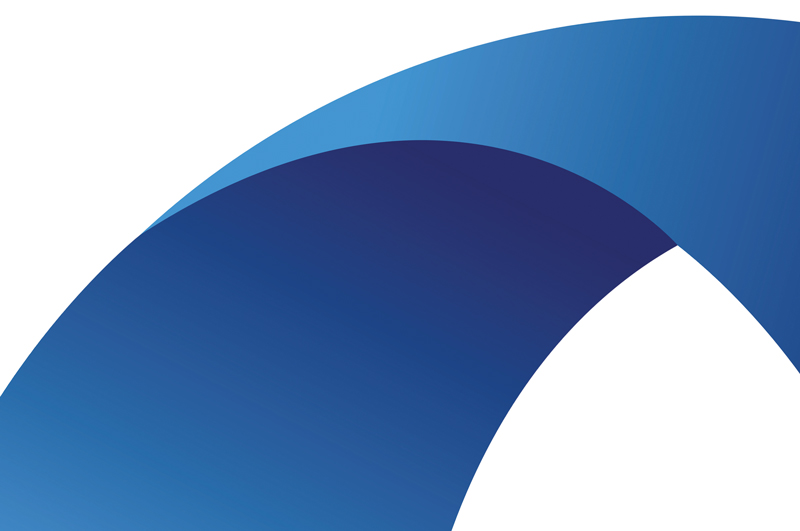 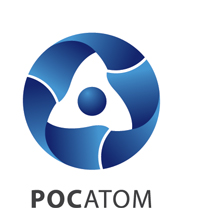 Система управления идентификацией и доступом «AtomID»РУКОВОДСТВО АДМИНИСТРАТОРА часть 2Описание REST APIRU.ЕРТД.00101-01 32 01на 154 листахВерсия 1.1Москва2022Лист регистрации измененийАннотацияНастоящий документ является руководством администратора системы управления идентификацией и доступом «AtomID» (далее- AtomID, система).Документ предназначен для Системных администраторов, обслуживающих систему, которые должны иметь образование в области системного администрирования и в области защиты информации соответственно.В документе приводится описание:Общих сведений о системе;Описание REST API в части ресурсов и определения данных.Термины и определенияВ настоящем документе применялись следующие термины:Общие сведенияСистема управления идентификацией и доступом АтомID является программным средством обеспечения безопасности информационных технологий. Система применяется для защиты информации в значимых объектах критической информационной инфраструктуры 3 категории, в государственных информационных системах 3 класса защищенности, в автоматизированных системах управления производственными и технологическими процессами 3 класса защищенности, а также для обеспечения до 3 уровня защищенности персональных данных в информационных системах, для которых к актуальным отнесены угрозы 3-го типа.Взаимодействие с пользователями/администраторами и смежными системами АтомID AtomID реализует технологию единого входа (Single Sign-On) для управления идентификацией и доступом пользователей.Общая схема работы АтомID представлена на рисунке ниже (Рисунок 1).В АтомID реализованы следующие функции по защите информации:идентификация и аутентификация пользователей;ролевое разграничение доступа;регистрация событий безопасности;обеспечение доступности информации.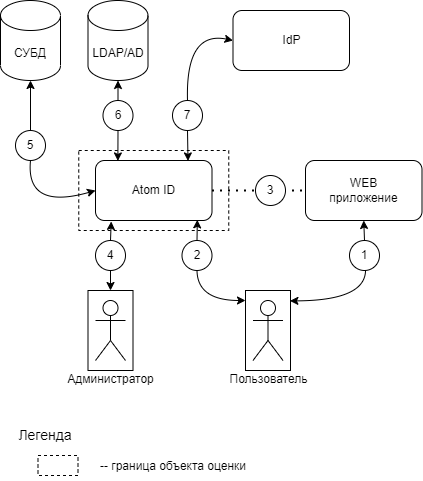 Рисунок 1 - Схема работы АтомIDАтомID в соответствии с схемой работы, представленной на рисунке (Рисунок 1), имеет следующие возможности по взаимодействию с пользователями/администраторами и смежными системами:Администратор может настраивать AtomID с использованием веб-интерфейса АтомID или административного API (4);Учётные записи пользователей могут быть созданы вручную администратором, путем импорта из каталогов LDAP/AD (6), в ходе самостоятельной регистрации;Собственные данные (УЗ, группы, настройки клиентов и пр) AtomID хранит в СУБД (5);Пользователь обращается к защищаемому приложению (1). Если пользователь не прошел аутентификацию, происходит перенаправление на AtomID (2);Пользователь автоматически переходит в веб-интерфейс AtomID. Далее, в зависимости от настроек АтомID, пользователь может ввести свои логин и пароль, осуществить вход через стороннего провайдера идентификации по протоколам SAML 2.0, OIDC или SPNEGO/Kerberos (7);В случае успешной аутентификации, происходит обмен служебной информацией между AtomID и веб-приложением (3), пользователь становится авторизованным. Описание REST APIРесурсыОбнаружение атакУдаление ошибок входа для всех пользователей. Снятие блокировки для временно отключенных пользователейПараметры:Таблица 1Запрос:DELETE /{realm}/attack-detection/brute-force/usersОтвет:Таблица 2Получение статуса имени пользователя в режиме «brute force detection»Производит: application/jsonПараметры:Таблица 3Запрос:GET /{realm}/attack-detection/brute-force/users/{userId}Ответ:Таблица 4Удаление ошибок входа для всех пользователей. Снятие блокировки для временно отключенных пользователейПараметры:Таблица 5Запрос:DELETE /{realm}/attack-detection/brute-force/users /{userId}Ответ:Таблица 6Управление аутентификациейПолучение поставщиков аутентификаторовВозвращает поток поставщиков аутентификаторов.Производит: application/json.Параметры:Таблица 7Запрос:GET /{realm}/authentication/authenticator-providersОтвет:Таблица 8Получение поставщиков аутентификаторов клиентовВозвращает поток поставщиков клиентских аутентификаторов.Производит: application/json.Параметры:Таблица 9Запрос:GET /{realm}/authentication/client-authenticator-providersОтвет:Таблица 10Получение описания конфигурации поставщика аутентификатораВозвращает поток поставщиков клиентских аутентификаторов.Производит: application/json.Параметры:Таблица 11Запрос:GET /{realm}/authentication/config-description/{providerId}Ответ:Таблица 12Получение конфигурации аутентификатораПроизводит: application/json.Параметры:Таблица 13Запрос:GET /{realm}/authentication/config/{id}Ответ:Таблица 14Обновление конфигурации средств проверки подлинностиИспользует: application/json.Параметры:Таблица 15Запрос:PUT /{realm}/authentication/config/{id}Ответ:Таблица 16Удаление конфигурации аутентификатораПараметры:Таблица 17Запрос:DELETE /{realm}/authentication/config/{id}Ответ:Таблица 18Добавление нового правила выполнения аутентификацииИспользует: application/json.Параметры:Таблица 19Запрос:POST /{realm}/authentication/executionsОтвет:Таблица 20Получение однократного выполненияПроизводит: application/json.Параметры:Таблица 21Запрос:POST /{realm}/authentication/executionsОтвет:Таблица 22Удаление выполненияПараметры:Таблица 23Запрос:DELETE /{realm}/authentication/executions/{executionId} Ответ:Таблица 24Выполнение обновления с новой конфигурациейИспользует: application/jsonПараметры:Таблица 25Запрос:POST /{realm}/authentication/executions/{executionId}/config Ответ:Таблица 26Понижение приоритета выполненияПараметры:Таблица 27Запрос:POST /{realm}/authentication/executions/{executionId}/lower-priorityОтвет:Таблица 28Повышение приоритета выполненияПараметры:Таблица 29Запрос:POST /{realm}/authentication/executions/{executionId}/raise-priorityОтвет:Таблица 30Создание нового потока аутентификацииИспользует: application/jsonПараметры:Таблица 31Запрос:POST /{realm}/authentication/flowsОтвет:Таблица 32Получение потоков аутентификацииВозвращает список потоков аутентификации.Производит: application/json.Параметры:Таблица 33Запрос:GET /{realm}/authentication/flowsОтвет:Таблица 34Копирование существующего потока аутентификации под новым именемНовое имя задается как атрибут newName переданного объекта JSON.Использует: application/json.Параметры:Таблица 35Запрос:POST /{realm}/authentication/flows/{flowAlias}/copyОтвет:Таблица 36Выполнение аутентификации для потокаПроизводит: application/json.Параметры:Таблица 37Запрос:GET /{realm}/authentication/flows/{flowAlias}/executionsОтвет:Таблица 38Обновление выполнения проверки подлинности потокаИспользует: application/json.Производит: application/json.Параметры:Таблица 39Запрос:PUT /{realm}/authentication/flows/{flowAlias}/executionsОтвет:Таблица 40Добавление нового выполнения аутентификации в потокИспользует: application/json.Параметры:Таблица 41Запрос:POST /{realm}/authentication/flows/{flowAlias}/executions/executionОтвет:Таблица 42Добавление нового потока с новым исполнением к существующему потокуИспользует: application/json.Параметры:Таблица 43Запрос:POST /{realm}/authentication/flows/{flowAlias}/executions/ flowОтвет:Таблица 44Получение потока аутентификации для идентификатораПроизводит: application/json.Параметры:Таблица 45Запрос:GET /{realm}/authentication/flows/{id}Ответ:Таблица 46Обновить поток аутентификацииИспользует: application/json.Производит: application/json.Параметры:Таблица 47Запрос:PUT /{realm}/authentication/flows/{id}Ответ:Таблица 48Удаление потока аутентификацииПараметры:Таблица 49Запрос:DELETE /{realm}/authentication/flows/{id}Ответ:Таблица 50Получение списка действий для поставщиковВозвращает список форм действий поставщиков.Производит: application/json.Параметры:Таблица 51Запрос:GET /{realm}/authentication/form-action-providersОтвет:Таблица 52Получение списка поставщиковВозвращает список форм поставщиков.Производит: application/json.Параметры:Таблица 53Запрос:GET /{realm}/authentication/form-providersОтвет:Таблица 54Получение описания конфигурации для всех клиентовПроизводит: application/json.Параметры:Таблица 55Запрос:GET /{realm}/authentication/per-client-config-descriptionОтвет:Таблица 56Регистрация новых обязательных действийИспользует: application/json.Параметры:Таблица 57Запрос:POST /{realm}/authentication/register-required-actionОтвет:Таблица 58Получение необходимых действийВозвращает список необходимых действий.Производит: application/json.Параметры:Таблица 59Запрос:GET /{realm}/authentication/required-actionsОтвет:Таблица 60Получение требуемых действий для псевдонимаПроизводит: application/json.Параметры:Таблица 61Запрос:GET /{realm}/authentication/required-actions/{alias} Ответ:Таблица 62Обновление требуемого действияИспользует: application/json.Параметры:Таблица 63Запрос:PUT /{realm}/authentication/ required-actions/{alias}Ответ:Таблица 64Удаление необходимых действийПараметры:Таблица 65Запрос:DELETE /{realm}/authentication/required-actions/{alias}Ответ:Таблица 66Понижение приоритета требуемого действияПараметры:Таблица 67Запрос:POST /{realm}/authentication/required-actions/{alias}/lower-priorityОтвет:Таблица 68Повышение приоритета необходимых действийПараметры:Таблица 69Запрос:POST /{realm}/authentication/required-actions/{alias}/raise-priorityОтвет:Таблица 70Получение незарегистрированных необходимых действийВозвращает список незарегистрированных обязательных действийПроизводит: application/json.Параметры:Таблица 71Запрос:GET /{realm}/authentication/unregistered-required-actionsОтвет:Таблица 72Сертификат атрибута клиентаПолучение информацииПроизводит: application/json.Параметры:Таблица 73Запрос:GET /{realm}/clients/{id}/certificates/{attr} Ответ:Таблица 74Получение файла хранилища ключей для клиента, содержащего закрытый ключ и открытый сертификатИспользует: application/json.Производит: application/octet-stream.Параметры:Таблица 75Запрос:POST /{realm}/clients/{id}/certificates/{attr}/downloadОтвет:Таблица 76Вызов нового сертификата с новой парой ключейПроизводит: application/json.Параметры:Таблица 77Запрос:POST /{realm}/clients/{id}/certificates/{attr}/generateОтвет:Таблица 78Вызов новой пары ключей и сертификата. Получение файла закрытого ключа, который генерирует пару ключей и сертификат, а также обслуживает закрытый ключ в указанном формате хранилища ключейВ базе данных Keycloak сохраняется только сгенерированный открытый сертификат, закрытый ключ не сохраняется.Использует: application/json.Производит: application/octet-stream.Параметры:Таблица 79Запрос:POST /{realm}/clients/{id}/certificates/{attr}/generate-and-downloadОтвет:Таблица 80Загрузка сертификата и закрытого ключаИспользует: multipart/form-data.Производит: application/json.Параметры:Таблица 81Запрос:POST /{realm}/clients/{id}/certificates/{attr}/uploadОтвет:Таблица 82Загрузка только сертификатаИспользует: multipart/form-data.Производит: application/json.Параметры:Таблица 83Запрос:POST /{realm}/clients/{id}/certificates/{attr}/upload-certificateОтвет:Таблица 84Политика регистрации клиентаСоздание нового начального маркера доступаИспользует: application/jsonПроизводит: application/json.Параметры:Таблица 85Запрос:POST /{realm}/clients/{id}/certificates/{attr}/upload-certificateОтвет:Таблица 86Получение токена начального доступа при регистрации клиентаПроизводит: application/json.Параметры:Таблица 87Запрос:GET/{realm}/clients-initial-accessОтвет:Таблица 88Удаление токена начального доступа при регистрации клиентаПроизводит: application/json.Параметры:Таблица 89Запрос: DELETE /{realm}/clients-initial-access/{id}Ответ:Таблица 90Политика регистрации клиентовБазовый путь для получения поставщиков с правильно заполненными свойствами configPropertiesПроизводит: application/json.Параметры:Таблица 91Запрос: GET /{realm}/client-registration-policy/providersОтвет:Таблица 92Сопоставление ролей клиентовДобавление роли клиентского уровня в сопоставление ролей пользователейПроизводит: application/json.Параметры:Таблица 93Запрос:GET /{realm}/groups/{id}/role-mappings/clients/{client}Ответ:Таблица 94Удаление ролей клиентского уровня из сопоставления ролей пользователейИспользует: application/json.Параметры:Таблица 95Запрос:DELETE /{realm}/groups/{id}/role-mappings/clients/{client}Ответ:Таблица 96Получение доступных ролей на уровне клиента, которые будут сопоставлены с пользователемПроизводит: application/json.Параметры:Таблица 97Запрос:GET /{realm}/groups/{id}/role-mappings/clients/{client}/availableОтвет:Таблица 98Получение эффективного сопоставления ролей на уровне клиентаПолучение эффективного сопоставления ролей на уровне клиента рекурсирует любые составные роли.Производит: application/json.Параметры:Таблица 99Запрос:GET /{realm}/groups/{id}/role-mappings/clients/{client}/compositeОтвет:Таблица 100Добавление ролей клиентского уровня в сопоставление ролей пользователейИспользует: application/json.Параметры:Таблица 101Запрос:POST /{realm}/users/{id}/role-mappings/clients/{client}Ответ:Таблица 102Получение сопоставления ролей на уровне клиента для пользователя и приложенияПроизводит: application/json.Параметры:Таблица 103Запрос:GET /{realm}/groups/{id}/role-mappings/clients/{client}/availableОтвет:Таблица 104Клиентские областиСоздание новой клиентской областиИмя клиентской области должно быть уникальным.Использует: application/json.Параметры:Таблица 105Запрос:POST /{realm}/client-scopesОтвет:Таблица 106Получить клиентские области, принадлежащие областиЗапрос возвращает список клиентских областей, принадлежащих области.Производит: application/json.Параметры:Таблица 107Запрос:GET /{realm}/client-scopesОтвет:Таблица 108Получение представления о клиентской областиПроизводит: application/json.Параметры:Таблица 109Запрос:GET /{realm}/client-scopes/{id}Ответ:Таблица 110Обновление клиентской областиИспользует: application/json.Параметры:Таблица 111Запрос:PUT /{realm}/client-scopes/{id}Ответ:Таблица 112Удаление клиентской областиПараметры:Таблица 113Запрос:DELETE /{realm}/client-scopes/{id}Ответ:Таблица 114КлиентыСоздание нового клиентаИдентификатор клиента должен быть уникальным.Использует: application/json.Параметры:Таблица 115Запрос:POST /{realm}/clientsОтвет:Таблица 116Получение клиентов, принадлежащих области безопасностиВозвращает список клиентов, принадлежащих области безопасности.Если клиент не может быть извлечен из хранилища из-за проблемы с базовым хранилищем, он автоматически удаляется из возвращаемого списка. Это гарантирует, что одновременные изменения списка не помешают вызывающим абонентам получить этот список.Производит: application/json.Параметры:Таблица 117Запрос:GET /{realm}/clients Ответ:Таблица 118Обновление клиентаИспользует: application/json.Параметры:Таблица 119Запрос:PUT /{realm}/clients/{id}Ответ:Таблица 120Удаление клиентаПараметры:Таблица 121Запрос:DELETE /{realm}/clients/{id}Ответ:Таблица 122Вызов нового секрета для клиентаИспользует: application/json.Производит: application/json.Параметры:Таблица 123Запрос:POST /{realm}/clients/{id}/client-secretОтвет:Таблица 124Получение секрета клиентаПроизводит: application/json.Параметры:Таблица 125Запрос:GET /{realm}/clients/{id}/client-secretОтвет:Таблица 126Получение поворота секрета клиентаПроизводит: application/json.Параметры:Таблица 127Запрос:GET /{realm}/clients/{id}/client-secret/rotatedОтвет:Таблица 128Аннулирование поворота секрета клиентаИспользует: application/json.Производит: application/json.Параметры:Таблица 129Запрос:DELETE /{realm}/clients/{id}/client-secret/rotatedОтвет:Таблица 130Получение клиентской области по умолчаниюВозвращаются только имя и идентификаторы.Производит: application/json.Параметры:Таблица 131Запрос:GET /{realm}/clients/{id}/default-client-scopesОтвет:Таблица 132Обновление клиентской области по умолчанию Параметры:Таблица 133Запрос:PUT /{realm}/clients/{id}/default-client-scopes/{clientScopeId} Ответ:Таблица 134Удаление клиентской области по умолчаниюПараметры:Таблица 135Запрос:DELETE /{realm}/clients/{id}/default-client-scopes/{clientScopeId} Ответ:Таблица 136Создание Json с полезной нагрузкой, например, токена доступаПроизводит: application/json.Параметры:Таблица 137Запрос:GET /{realm}/clients/{id}/evaluate-scopes/generate-example-access-tokenОтвет:Таблица 138Создание Json с полезной нагрузкой, например, идентификатора токена доступаПроизводит: application/json.Параметры:Таблица 139Запрос:GET /{realm}/clients/{id}/evaluate-scopes/generate-example-id-tokenОтвет:Таблица 140Создание Json с полезной нагрузкой, например, информации о пользователеПроизводит: application/json.Параметры:Таблица 141Запрос:GET /{realm}/clients/{id}/evaluate-scopes/generate-example-userinfoОтвет:Таблица 142Возврат списка всех сопоставлений протокола, которые будут использоваться при вызове токенов, выпущенных для конкретного клиентаВозврат списка всех сопоставлений протокола означает, что сопоставления протокола назначаются непосредственно этому клиенту и клиентским областям этого клиента.Производит: application/json.Параметры:Таблица 143Запрос:GET /{realm}/clients/{id}/evaluate-scopes/protocol-mappersОтвет:Таблица 144Эффективное отображение области действия всех ролей выбранного контейнера ролей, которые этому клиенту по умолчанию разрешено иметь в выданном для него AccessTokenСодержит сопоставления областей, которые этот клиент имеет, а также сопоставления областей, которые предоставляются всем клиентским областям, связанным с этим клиентом.Производит: application/json.Параметры:Таблица 145Запрос:GET /{realm}/clients/{id}/evaluate-scopes/scope-mappings/{roleContainerId}/not-granted Ответ:Таблица 146Получение ролей, для которых у клиента нет области действия и которые не могут быть включены в выданном для него accessTokenДеактивирует все другие роли конкретного контейнера ролей, которых нет в {@link #getGrantedScopeMappings()}.Производит: application/json.Параметры:Таблица 147Запрос:GET /{realm}/clients/{id}/evaluate-scopes/scope-mappings/{roleContainerId}/not-grantedОтвет:Таблица 148Получение идентификатора поставщика при установке выбранного клиентаПараметры:Таблица 149Запрос:GET /{realm}/clients/{id}/installation/providers/{providerId}Ответ:Таблица 150Возврат объекта, указывающего на наличие выданных разрешений на авторизацию клиентаИспользует: application/json.Производит: application/json.Параметры:Таблица 151Запрос:GET /{realm}/clients/{id}/management/permissionsОтвет:Таблица 152Обновление возвращаемого объекта, указывающего на наличие выданных разрешений на авторизацию клиентаПроизводит: application/json.Параметры:Таблица 153Запрос:PUT /{realm}/clients/{id}/management/permissionsОтвет:Таблица 154Регистрация узла кластера у клиентаВручную зарегистрируйте узел кластера для этого клиента. Обычно нет необходимости вызывать напрямую, т.к. адаптер должен обрабатывать, отправляя запрос на регистрацию в KeyCloak.Использует: application/json.Параметры:Таблица 155Запрос:POST /{realm}/clients/{id}/nodesОтвет:Таблица 156Отмена регистрации узла кластера на клиентеПараметры:Таблица 157Запрос:DELETE /{realm}/clients/{id}/nodes/{node} Ответ:Таблица 158Получение количества автономных сеансов приложенияВозвращает количество автономных сеансов пользователя, связанных с клиентом.Производит: application/json.Параметры:Таблица 159Запрос:GET /{realm}/clients/{id}/offline-session-countОтвет:Таблица 160Получение автономных сеансов для клиентаВозвращает список автономных сеансов пользователя, связанных с клиентом.Производит: application/json.Параметры:Таблица 161Запрос:GET /{realm}/clients/{id}/offline-sessionsОтвет:Таблица 162Получение дополнительных клиентских областейВозвращаются только имя и идентификаторы.Производит: application/json.Параметры:Таблица 163Запрос:GET /{realm}/clients/{id}/optional-client-scopesОтвет:Таблица 164Обновление дополнительных клиентских областейПроизводит: application/json.Параметры:Таблица 165Запрос:PUT /{realm}/clients/{id}/optional-client-scopes/{clientScopeId}Ответ:Таблица 166Удаление дополнительных клиентских областейПараметры:Таблица 167Запрос:DELETE /{realm}/clients/{id}/optional-client-scopes/{clientScopeId}Ответ:Таблица 168Направление политики отзыва клиента на URL-адрес администратораЕсли у клиента имеется URL-адрес администратора, отправьте политику отзыва клиента на этот URL.Производит: application/json.Параметры:Таблица 169Запрос:POST /{realm}/clients/{id}/push-revocationОтвет:Таблица 170Создание нового регистрационного токена доступа  для клиентаИспользует: application/json.Производит: application/json.Параметры:Таблица 171Запрос:POST /{realm}/clients/{id}/push-revocationОтвет:Таблица 172Получение пользователя, выделенного для учетной записи службыПроизводит: application/json.Параметры:Таблица 173Запрос:GET /{realm}/clients/{id}/service-account-userОтвет:Таблица 174Получить количество сеансов приложенияВозвращает количество пользовательских сеансов, связанных с этим клиентом {«count»: number}.Производит: application/json.Параметры:Таблица 175Запрос:GET /{realm}/clients/{id}/session-countОтвет:Таблица 176Проверка доступности зарегистрированных узлов кластераПроверьте доступность зарегистрированных узлов кластера, отправив запрос «ping» всем узлам кластера.Производит: application/json.Параметры:Таблица 177Запрос:GET /{realm}/clients/{id}/test-nodes-availableОтвет:Таблица 178Получение пользовательских сеансов для клиентаВозвращает список пользовательских сеансов, связанных с этим клиентом.Производит: application/json.Параметры:Таблица 179Запрос:GET /{realm}/clients/{id}/user-sessionsОтвет:Таблица 180КомпонентСоздание компонентИспользует: application/json.Параметры:Таблица 181Запрос:POST /{realm}/componentsОтвет:Таблица 182Получение компонентПроизводит: application/json.Параметры:Таблица 183Запрос:GET /{realm}/componentsОтвет:Таблица 184Получение идентификатора компонентаПроизводит: application/json.Параметры:Таблица 185Запрос:GET /{realm}/componentsОтвет:Таблица 186Обновление компонентИспользует: application/json.Параметры:Таблица 187Запрос:PUT /{realm}/components/{id} Ответ:Таблица 188Удаление компонентИспользует: application/json.Параметры:Таблица 189Запрос:DELETE /{realm}/components/{id}Ответ:Таблица 190Список типов подкомпонентов, доступных к настройке для конкретного родительского компонентаПроизводит: application/json.Параметры:Таблица 191Запрос:GET /{realm}/components/{id}/sub-component-typesОтвет:Таблица 192ГруппыСоздание/добавление набора групп области верхнего уровня groupSet или создание дочернего элементаПредназначен для обновления группы и установки родительского элемента, при условии его существования. Если группа не существует, создайте ее и установите как родительский элемент,Использует: application/json.Параметры:Таблица 193Запрос:POST /{realm}/groupsОтвет:Таблица 194Получение иерархии группВозвращает только имя или идентификаторы.Использует: application/json.Параметры:Таблица 195Запрос:GET /{realm}/groups Ответ:Таблица 196Возврат количества группПроизводит: application/json.Параметры:Таблица 197Запрос:GET /{realm}/groups/countОтвет:Таблица 198Получение идентификатора группПроизводит: application/json.Параметры:Таблица 199Запрос:GET /{realm}/groups/{id}Ответ:Таблица 200Обновление группы, игнорируя подгруппыИспользует: application/json.Параметры:Таблица 201Запрос:PUT /{realm}/groups/{id}Ответ:Таблица 202Удаление группИспользует: application/json.Параметры:Таблица 203Запрос:DELETE /{realm}/groups/{id}Ответ:Таблица 204Настройка/создание дочернего элементаПредназначено для настройки родителя, при условии его существования. Если группа не существует, создайте ее и установите родительской.Использует: application/json.Производит: application/json.Параметры:Таблица 205Запрос:POST /{realm}/groups/{id}/childrenОтвет:Таблица 206Возврат объекта (обновление), который указывает были ли инициализированы разрешения на авторизацию клиентаПроизводит: application/json.Параметры:Таблица 207Запрос:GET /{realm}/groups/{id}/management/permissionsОтвет:Таблица 208Возврат объекта, который указывает были ли инициализированы разрешения на авторизацию клиентаИспользует: application/json.Производит: application/json.Параметры:Таблица 209Запрос:PUT /{realm}/groups/{id}/management/permissionsОтвет:Таблица 210Получение пользователейВозвращает список пользователей, отфильтрованный в соответствии с параметрами запроса.Производит: application/json.Параметры:Таблица 211Запрос:GET /{realm}/groups/{id}/membersОтвет:Таблица 212Поставщики идентификацииИмпорт поставщика идентификации из загруженного файла JSONПроизводит: application/json.Использует: multipart/form-data.Параметры:Таблица 213Запрос:POST /{realm}/identity-provider/import-configОтвет:Таблица 214Создание нового поставщика удостоверенийИспользует: application/json.Параметры:Таблица 215Запрос:POST /{realm}/identity-provider/instancesОтвет:Таблица 216Получение поставщиков удостоверенийПроизводит: application/json.Параметры:Таблица 217Запрос:GET /{realm}/identity-provider/instancesОтвет:Таблица 218Получение псевдонимов поставщиков удостоверенийПроизводит: application/json.Параметры:Таблица 219Запрос:GET /{realm}/identity-provider/instances/{alias}Ответ:Таблица 220Обновление поставщиков удостоверенийИспользует: application/json.Параметры:Таблица 221Запрос:PUT /{realm}/identity-provider/instances/{alias}Ответ:Таблица 222Удаление поставщиков идентификацииПараметры:Таблица 223Запрос:DELETE /{realm}/identity-provider/instances/{alias}Ответ:Таблица 224Экспорт конфигурации публичного брокера для поставщиков идентификацииПараметры:Таблица 225Запрос:GET /{realm}/identity-provider/instances/{alias}/export Ответ:Таблица 226Возврат объекта, который указывает были ли инициализированы разрешения авторизации клиентаПроизводит: application/json.Параметры:Таблица 227Запрос:GET /{realm}/identity-provider/instances/{alias}/management/permissionsОтвет:Таблица 228Возврат объекта (обновление), который указывает были ли инициализированы разрешения авторизации клиентаИспользует: application/json.Производит: application/json.Параметры:Таблица 229Запрос:PUT /{realm}/identity-provider/instances/{alias}/management/permissionsОтвет:Таблица 230Получение типов сопоставления для поставщика идентификации Использует: application/json.Параметры:Таблица 231Запрос:GET /{realm}/identity-provider/instances/{alias}/mapper-typesОтвет:Таблица 232Добавление средства сопоставления для поставщика идентификацииИспользует: application/json.Параметры:Таблица 233Запрос:POST /{realm}/identity-provider/instances/{alias}/mappersОтвет:Таблица 234Получение сопоставления по идентификатору для поставщика идентификацииИспользует: application/json.Параметры:Таблица 235Запрос:POST /{realm}/identity-provider/instances/{alias}/mappersОтвет:Таблица 236Получение сопоставления для поставщика идентификацииИспользует: application/json.Параметры:Таблица 237Запрос:GET /{realm}/identity-provider/instances/{alias}/mappersОтвет:Таблица 238Получить сопоставление по идентификатору для поставщика идентификацииПроизводит: application/json.Параметры:Таблица 239Запрос:GET /{realm}/identity-provider/instances/{alias}/mappers/{id}Ответ:Таблица 240Обновление сопоставления для поставщика идентификацииПроизводит: application/json.Параметры:Таблица 241Запрос:PUT /{realm}/identity-provider/instances/{alias}/mappers/{id}Ответ:Таблица 242Удаление сопоставления для поставщика идентификацииПараметры:Таблица 243Запрос:DELETE /{realm}/identity-provider/instances/{alias}/mappers/{id}Ответ:Таблица 244Получение идентификатора поставщика идентификацииПроизводит: application/json.Параметры:Таблица 245Запрос:GET /{realm}/identity-provider/providers/{provider_id}Ответ:Таблица 246КлючиПолучение ключейПроизводит: application/json.Параметры:Таблица 247Запрос:GET /{realm}/keysОтвет:Таблица 248Протоколы сопоставленияСоздание нескольких сопоставленийИспользует: application/json.Параметры:Таблица 249Запрос:POST /{realm}/client-scopes/{id}/protocol-mappers/add-modelsОтвет:Таблица 250Создание сопоставленияИспользует: application/json.Параметры:Таблица 251Запрос:POST /{realm}/client-scopes/{id}/protocol-mappers/modelsОтвет:Таблица 252Получение сопоставленийИспользует: application/json.Параметры:Таблица 253Запрос:GET /{realm}/client-scopes/{id}/protocol-mappers/modelsОтвет:Таблица 254Получение сопоставления по идентификаторуПроизводит: application/json.Параметры:Таблица 255Запрос:GET /{realm}/client-scopes/{id}/protocol-mappers/models/{id}Ответ:Таблица 256Обновление сопоставленияИспользует: application/json.Параметры:Таблица 257Запрос:PUT /{realm}/client-scopes/{id}/protocol-mappers/models/{id}Ответ:Таблица 258Удаление сопоставленияПараметры:Таблица 259Запрос:DELETE /{realm}/client-scopes/{id}/protocol-mappers/models/{id}Ответ:Таблица 260Получение сопоставления по имени для конкретного протоколаПроизводит: application/json.Параметры:Таблица 261Запрос:GET /{realm}/client-scopes/{id}/protocol-mappers/protocol/{protocol}Ответ:Таблица 262Создать несколько моделей сопоставленийПроизводит: application/json.Параметры:Таблица 263Запрос:POST /{realm}/clients/{id}/protocol-mappers/add-modelsОтвет:Таблица 264Создать сопоставлениеИспользует: application/json.Параметры:Таблица 265Запрос:POST /{realm}/clients/{id}/protocol-mappers/modelsОтвет:Таблица 266Получить сопоставленияПроизводит: application/json.Параметры:Таблица 267Запрос:GET /{realm}/clients/{id}/protocol-mappers/modelsОтвет:Таблица 268Получить сопоставление по идентификаторуПроизводит: application/json.Параметры:Таблица 269Запрос:GET /{realm}/clients/{id}/protocol-mappers/modelsОтвет:Таблица 270Обновление сопоставления по идентификаторуИспользует: application/json.Параметры:Таблица 271Запрос:PUT /{realm}/clients/{id}/protocol-mappers/models/{id}Ответ:Таблица 272Удаление сопоставления по идентификаторуПараметры:Таблица 273Запрос:DELETE /{realm}/clients/{id}/protocol-mappers/models/{id}Ответ:Таблица 274Получение сопоставления по имени для определенного протоколаПроизводит: application/json.Параметры:Таблица 275Запрос:GET /{realm}/clients/{id}/protocol-mappers/protocol/{protocol}Ответ:Таблица 276Администратор областей безопасностиИмпорт области безопасностиПредназначен для импортирования области безопасности из полного представления. Имя области безопасности должно быть уникальным.Использует: application/json.Параметры:Таблица 277Запрос:POST /Ответ:Таблица 278Получение представления верхнего уровня области безопасностиПредставление верхнего уровня области безопасности не будет включать вложенную информацию, такую как: представления пользователя и клиента.Производит: application/json.Параметры:Таблица 279Запрос:GET /{realm}Ответ:Таблица 280Обновление информации верхнего уровня области  безопасностиПредназначен только для обновления только атрибутов верхнего уровня области безопасности. Любая информация о пользователе, ролях или клиенте в представлении будет проигнорирована.Производит: application/json.Параметры:Таблица 281Запрос:PUT /{realm}Ответ:Таблица 282Удаление области безопасностиПараметры:Таблица 283Запрос:DELETE /{realm}Ответ:Таблица 284Получение событий администратораВозвращает все события администратора или отбирает события на основе параметров запроса URL, представленных ниже.Параметры:Таблица 285Запрос:GET /{realm}/admin-eventsОтвет:Таблица 286Удаление всех событий администратораПараметры:Таблица 287Запрос:DELETE /{realm}/admin-eventsОтвет:Таблица 288Удаление временных файлов (кэш) внешних открытых ключей (открытых ключей клиентов или поставщиков идентификации)Параметры:Таблица 289Запрос:POST /{realm}/clear-keys-cacheОтвет:Таблица 290Удаление временных файлов (кэш) области безопасностиПараметры:Таблица 291Запрос:POST /{realm}/clear-realm-cacheОтвет:Таблица 292Удаление временных файлов (кэш) пользователяПараметры:Таблица 293Запрос:POST /{realm}/clear-user-cacheОтвет:Таблица 294Базовый путь для импорта клиентов в выбранной области безопасностиИспользует: application/json;application/xml;text/plain.Производит: application/jsonПараметры: Таблица 295Запрос:POST /{realm}/client-description-converterОтвет:Таблица 296Получение клиентских политикПроизводит: application/jsonПараметры: Таблица 297Запрос:GET /{realm}/client-policies/policiesОтвет:Таблица 298Обновление клиентских политикПроизводит: application/jsonПараметры: Таблица 299Запрос:PUT /{realm}/client-policies/policiesОтвет:Таблица 300Получение профиля клиентских политикПроизводит: application/jsonПараметры: Таблица 301Запрос:GET /{realm}/client-policies/profilesОтвет:Таблица 302Обновление профиля клиентских политикИспользует: application/jsonПараметры: Таблица 303Запрос:PUT /{realm}/client-policies/profilesОтвет:Таблица 304Получение статистики клиентских сессийВозвращает JSON-карту. Ключ – это идентификатор клиента, значение – количество сеансов, которые в данный момент активны с этим клиентом. На карте будут отображаться только клиенты, с которыми действительно связан сеанс.Производит: application/jsonПараметры: Таблица 305Запрос:GET /{realm}/client-session-statsОтвет:Таблица 306Получение регистратораПроизводит: application/jsonПараметры: Таблица 307Запрос:GET /{realm}/credential-registratorsОтвет:Таблица 308Получение области действий клиента по умолчаниюВозвращает только имя и идентификаторы.Производит: application/jsonПараметры: Таблица 309Запрос:GET /{realm}/default-default-client-scopesОтвет:Таблица 310Обновление области действий клиента по умолчаниюПараметры: Таблица 311Запрос:PUT /{realm}/default-default-client-scopes/{clientScopeId}Ответ:Таблица 312Удаление области действий клиента по умолчаниюПараметры: Таблица 313Запрос:DELETE /{realm}/default-default-client-scopes/{clientScopeId}Ответ:Таблица 314Получение иерархии группВозвращает только имя и идентификаторы.Производит: application/json.Параметры: Таблица 315Запрос:GET /{realm}/default-groupsОтвет:Таблица 316Обновление иерархии группПараметры: Таблица 317Запрос:PUT /{realm}/default-groups/{groupId}Ответ:Таблица 318Удаление иерархии группПараметры: Таблица 319Запрос:DELETE /{realm}/default-groups/{groupId}Ответ:Таблица 320Получение дополнительных клиентских областей в области безопасностиПроизводит: application/json.Параметры: Таблица 321Запрос:GET /{realm}/default-optional-client-scopesОтвет:Таблица 322Обновление дополнительных клиентских областей в области безопасностиПроизводит: application/json.Параметры: Таблица 323Запрос:PUT /{realm}/default-optional-client-scopes/{clientScopeId}Ответ:Таблица 324Удаление дополнительных клиентских областей в области безопасностиПроизводит: application/json.Параметры: Таблица 325Запрос:DELETE /{realm}/default-optional-client-scopes/{clientScopeId}Ответ:Таблица 326Получение событийВозвращает все события или фильтрует их на основе параметров URL-запросов, перечисленных ниже.Производит: application/json.Параметры: Таблица 327Запрос:GET /{realm}/eventsОтвет:Таблица 328Удаление всех событийПараметры: Таблица 329Запрос:DELETE /{realm}/eventsОтвет:Таблица 330Получение конфигурации поставщика событийВозвращает Json-объект с конфигурацией поставщика событий.Производит: application/json.Параметры: Таблица 331Запрос:GET /{realm}/events/configОтвет:Таблица 332Обновление поставщика событийИзмените поставщика событий и/или его конфигурацию.Использует: application/json.Параметры: Таблица 333Запрос:PUT /{realm}/events/configОтвет:Таблица 334Получение группировки по путиПроизводит: application/json.Параметры: Таблица 335Запрос:GET /{realm}/group-by-path/{path}Ответ:Таблица 336Получение поддерживаемых LDAP-расширенийИспользует: application/json.Производит: application/json.Параметры: Таблица 337Запрос:POST /{realm}/ldap-server-capabilitiesОтвет:Таблица 338Получение локализацииПроизводит: application/json.Параметры: Таблица 339Запрос:GET /{realm}/localizationОтвет:Таблица 340Отправка информации о локализацииПроизводит: application/json.Параметры: Таблица 341Запрос:POST /{realm}/localization/{locale}Ответ:Таблица 342Получение места действияПроизводит: application/json.Параметры: Таблица 343Запрос:GET /{realm}/localization/{locale}Ответ:Таблица 344Удаление места действияПроизводит: application/json.Параметры: Таблица 345Запрос:DELETE /{realm}/localization/{locale}Ответ:Таблица 346Получение ключа мета действияПроизводит: text/plain.Параметры: Таблица 347Запрос:GET /{realm}/localization/{locale}/{key}Ответ:Таблица 348Обновление ключа места действияИспользует: text/plain.Параметры: Таблица 349Запрос:PUT /{realm}/localization/{locale}/{key}Ответ:Таблица 350Удаление ключа места действияПараметры: Таблица 351Запрос:DELETE /{realm}/localization/{locale}/{key}Ответ:Таблица 352Удаление сессий пользователяЛюбому клиенту, у которого есть URL-адрес администратора, также будет предложено аннулировать все сеансы, которые у него есть.Производит: application/json.Параметры: Таблица 353Запрос:POST /{realm}/logout-allОтвет:Таблица 354Частичный экспорт существующей области в файл Json	Производит: application/json.Параметры: Таблица 355Запрос:POST /{realm}/partial-exportОтвет:Таблица 356Частичный импорт из файла Json в существующую областьИспользует: application/json.Параметры: Таблица 357Запрос:POST /{realm}/partialImportОтвет:Таблица 358Отправка политики отзыва домена любому клиенту, с которым связан URL-адрес администратораИспользует: application/json.Параметры: Таблица 359Запрос:POST /{realm}/push-revocationОтвет:Таблица 360Удаление определенного сеанса пользователяЛюбому клиенту, у которого есть URL-адрес администратора, будет предложено аннулировать этот конкретный адрес.Использует: application/json.Параметры: Таблица 361Запрос:DELETE /{realm}/sessions/{session}Ответ:Таблица 362Тестирование LDAP-соединенияИспользует: application/json.Параметры: Таблица 363Запрос:POST /{realm}/testLDAPConnectionОтвет:Таблица 364Тестирование SMTP-соединенияИспользует: application/json.Параметры: Таблица 365Запрос:POST /{realm}/testSMTPConnectionОтвет:Таблица 366Получение пользовательского разрешенияПроизводит: application/json.Параметры: Таблица 367Запрос:GET /{realm}/users-management-permissionsОтвет:Таблица 368Обновление пользовательского разрешенияПроизводит: application/json.Использует: application/json.Параметры: Таблица 369Запрос:PUT /{realm}/users-management-permissionsОтвет:Таблица 370Сопоставитель ролейПолучение сопоставления ролейПроизводит: application/json.Параметры: Таблица 371Запрос:GET /{realm}/groups/{id}/role-mappingsОтвет:Таблица 372Добавление сопоставлений ролей уровня области безопасностиИспользует: application/json.Параметры: Таблица 373Запрос:POST /{realm}/groups/{id}/role-mappings/realmОтвет:Таблица 374Получение сопоставлений ролей на уровне области безопасностиПроизводит: application/json.Параметры: Таблица 375Запрос:GET /{realm}/groups/{id}/role-mappings/realmОтвет:Таблица 376Удаление сопоставление ролей на уровне области безопасностиИспользует: application/json.Параметры: Таблица 377Запрос:DELETE /{realm}/groups/{id}/role-mappings/realmОтвет:Таблица 378Получение ролей уровня области, которые могут быть сопоставленыПроизводит: application/json.Параметры: Таблица 379Запрос:GET /{realm}/groups/{id}/role-mappings/realm/availableОтвет:Таблица 380Получение назначенных сопоставлений ролей уровня области безопасностиЭто приведет к повторному использованию всех составных ролей для получения результата.Производит: application/json.Параметры: Таблица 381Запрос:GET /{realm}/groups/{id}/role-mappings/realm/compositeОтвет:Таблица 382Получение сопоставления ролейПроизводит: application/json.Параметры: Таблица 383Запрос:GET /{realm}/users/{id}/role-mappingsОтвет:Таблица 384Добавление сопоставления ролей на уровне областиИспользует: application/json.Параметры: Таблица 385Запрос:POST /{realm}/users/{id}/role-mappings/realmОтвет:Таблица 386Получение сопоставлений ролей на уровне областиПроизводит: application/json.Параметры: Таблица 387Запрос:GET /{realm}/users/{id}/role-mappings/realmОтвет:Таблица 388Удаление сопоставлений ролей на уровне областиИспользует: application/json.Параметры: Таблица 389Запрос:DELETE /{realm}/users/{id}/role-mappings/realmОтвет:Таблица 390Получение ролей уровня области, которые могут быть сопоставленыПроизводит: application/json.Параметры: Таблица 391Запрос:GET /{realm}/users/{id}/role-mappings/realm/availableОтвет:Таблица 392Получение назначенных сопоставлений ролей на уровне области безопасностиПроизводит: application/json.Параметры: Таблица 393Запрос:GET /{realm}/users/{id}/role-mappings/realm/compositeОтвет:Таблица 394РолиСоздание новой роли для области безопасности или клиентаИспользует: application/json.Параметры: Таблица 395Запрос:POST /{realm}/clients/{id}/rolesОтвет:Таблица 396Получение списка всех ролей для области безопасности или клиентаПроизводит: application/json.Параметры: Таблица 397Запрос:GET /{realm}/clients/{id}/rolesОтвет:Таблица 398Получение роли по имени клиентаИспользует: application/json.Параметры: Таблица 399Запрос:GET /{realm}/clients/{id}/roles/{role-name}Ответ:Таблица 400Обновление роли по имени клиентаИспользует: application/json.Параметры: Таблица 401Запрос:PUT /{realm}/clients/{id}/roles/{role-name}Ответ:Таблица 402Удаление роли по имени клиентаПараметры: Таблица 403Запрос:DELETE /{realm}/clients/{id}/roles/{role-name}Ответ:Таблица 404Добавление составной ролиИспользует: application/json.Параметры: Таблица 405Запрос:POST /{realm}/clients/{id}/roles/{role-name}/compositesОтвет:Таблица 406Получение списка составных ролейПроизводит: application/json.Параметры: Таблица 407Запрос:GET /{realm}/clients/{id}/roles/{role-name}/compositesОтвет:Таблица 408Удаление роли из составных ролейИспользует: application/json.Параметры: Таблица 409Запрос:DELETE /{realm}/clients/{id}/roles/{role-name}/compositesОтвет:Таблица 410Получение роли уровня приложения для составной роли приложенияПроизводит: application/json.Параметры: Таблица 411Запрос:GET /{realm}/clients/{id}/roles/{role-name}/composites/clients/{clientUuid}Ответ:Таблица 412Получить роли уровня области безопасности для составной ролиПроизводит: application/json.Параметры: Таблица 413Запрос:GET /{realm}/clients/{id}/roles/{role-name}/composites/realmОтвет:Таблица 414Возврат списка групп с указанным именем ролиПроизводит: application/json.Параметры: Таблица 415Запрос:GET /{realm}/clients/{id}/roles/{role-name}/groupsОтвет:Таблица 416Получение объекта с признаком инициализации роли «Authorization» и ссылки на этот объектПроизводит: application/json.Параметры: Таблица 417Запрос:GET /{realm}/clients/{id}/roles/{role-name}/management/permissionsОтвет:Таблица 418Обновление объекта с признаком инициализации роли «Authorization» и ссылки на этот объектИспользует: application/json.Производит: application/json.Параметры: Таблица 419Запрос:PUT /{realm}/clients/{id}/roles/{role-name}/management/permissionsОтвет:Таблица 420Получение списка пользователей с указанным именем ролиПроизводит: application/json.Параметры: Таблица 421Запрос:GET /{realm}/clients/{id}/roles/{role-name}/usersОтвет:Таблица 422Создание новой роли для области безопасности или клиентаИспользует: application/json.Параметры: Таблица 423Запрос:POST /{realm}/rolesОтвет:Таблица 424Получение всех ролей для области безопасности или клиентаПроизводит: application/json.Параметры: Таблица 425Запрос:GET /{realm}/rolesОтвет:Таблица 426Получение роли по имениПроизводит: application/json.Параметры: Таблица 427Запрос:GET /{realm}/roles/{role-name}Ответ:Таблица 428Обновление роли по имениИспользует: application/json.Параметры:Таблица 429Запрос:PUT /{realm}/roles/{role-name}Ответ:Таблица 430Удаление роли по имениПараметры:Таблица 431Запрос:DELETE /{realm}/roles/{role-name}Ответ:Таблица 432Добавление роли к составной ролиИспользует: application/json.Параметры:Таблица 433Запрос:POST /{realm}/roles/{role-name}/compositesОтвет:Таблица 434Получение состава ролей в составной ролиПроизводит: application/json.Параметры:Таблица 435Запрос:GET /{realm}/roles/{role-name}/compositesОтвет:Таблица 436Удаление роли из составной ролиИспользует: application/json.Параметры:Таблица 437Запрос:DELETE /{realm}/roles/{role-name}/compositesОтвет:Таблица 438Получение роли уровня приложения для составной роли для указанного приложенияПроизводит: application/json.Параметры:Таблица 439Запрос:GET /{realm}/roles/{role-name}/composites/clients/{clientUuid}Ответ:Таблица 440Получение роли уровня области безопасности из состава составной ролиПроизводит: application/json.Параметры:Таблица 441Запрос:GET /{realm}/roles/{role-name}/composites/realmОтвет:Таблица 442Получение списка групп для указанного имени ролиПроизводит: application/json.Параметры:Таблица 443Запрос:GET /{realm}/roles/{role-name}/groupsОтвет:Таблица 444Получение объекта с признаком инициализации разрешения роли «Authorization» и ссылки на негоПроизводит: application/json.Параметры:Таблица 445Запрос:GET /{realm}/roles/{role-name}/management/permissionsОтвет:Таблица 446Обновление объекта с признаком инициализации разрешения роли «Authorization» и ссылки на негоИспользует: application/json.Производит: application/json.Параметры:Таблица 447Запрос:PUT /{realm}/roles/{role-name}/management/permissionsОтвет:Таблица 448Получение списка пользователей с указанным именем ролиПроизводит: application/json.Параметры:Таблица 449Запрос:GET /{realm}/roles/{role-name}/usersОтвет:Таблица 450Роли (по идентификатору)Получение представления ролиПроизводит: application/json.Параметры:Таблица 451Запрос:GET /{realm}/roles-by-id/{role-id}Ответ:Таблица 452Обновление ролиИспользует: application/json.Параметры:Таблица 453Запрос:PUT /{realm}/roles-by-id/{role-id}Ответ:Таблица 454Удаление ролиПараметры:Таблица 455Запрос:DELETE /{realm}/roles-by-id/{role-id}Ответ:Таблица 456Установка роли в качестве составной с помощью связи нескольких дочерних ролейИспользует: application/json.Параметры:Таблица 457Запрос:POST /{realm}/roles-by-id/{role-id}/compositesОтвет:Таблица 458Получение дочерних элементов ролиВозвращает набор дочерних элементов роли, если роль составная.Производит: application/json.Параметры:Таблица 459Запрос:GET /{realm}/roles-by-id/{role-id}/compositesОтвет:Таблица 460Удаление набора ролей из составной части ролиПроизводит: application/json.Параметры:Таблица 461Запрос:DELETE /{realm}/roles-by-id/{role-id}/compositesОтвет:Таблица 462Получение ролей клиентского уровня, входящих в составную рольПроизводит: application/json.Параметры:Таблица 463Запрос:GET /{realm}/roles-by-id/{role-id}/composites/clients/{clientUuid}Ответ:Таблица 464Получение ролей уровня области, входящих в составную часть ролиПроизводит: application/json.Параметры:Таблица 465Запрос:GET /{realm}/roles-by-id/{role-id}/composites/realmОтвет:Таблица 466Получение объекта, имеющего признак инициализации разрешений роли «Authorization», и ссылка на негоПроизводит: application/json.Параметры:Таблица 467Запрос:GET /{realm}/roles-by-id/{role-id}/management/permissionsОтвет:Таблица 468Обновление объекта, имеющего признак инициализации разрешений роли «Authorization», и ссылка на негоИспользует: application/json.Производит: application/json.Параметры:Таблица 469Запрос:PUT /{realm}/roles-by-id/{role-id}/management/permissionsОтвет:Таблица 470Сопоставление областей безопасностиДобавление ролей клиентского уровня в область клиентаИспользует: application/json.Производит: application/json.Параметры:Таблица 471Запрос:POST /{realm}/client-scopes/{id}/scope-mappings/clients/{client}Ответ:Таблица 472Получение ролей, связанных с областью действия клиентаВозвращает роли для клиентаПроизводит: application/json.Параметры:Таблица 473Запрос:GET /{realm}/client-scopes/{id}/scope-mappings/clients/{client} Ответ:Таблица 474Удаление ролей клиентского уровня из клиентской областиИспользует: application/json.Параметры:Таблица 475Запрос:DELETE /{realm}/client-scopes/{id}/scope-mappings/clients/{client}Ответ:Таблица 476Получение действующих ролей на уровне клиентаВозвращает роли для клиента, которые могут быть связаны с областью действия клиентаПроизводит: application/json.Параметры:Таблица 477Запрос:GET /{realm}/client-scopes/{id}/scope-mappings/clients/{client}/availableОтвет:Таблица 478Получение эффективных ролей клиентаВозвращает роли для клиента, связанные с областью действия клиента.Производит: application/json.Параметры:Таблица 479Запрос:GET /{realm}/client-scopes/{id}/scope-mappings/clients/{client}/compositeОтвет:Таблица 480Добавление в область клиента набора ролей уровня области безопасностиИспользует: application/json.Параметры:Таблица 481Запрос:POST /{realm}/client-scopes/{id}/scope-mappings/realmОтвет:Таблица 482Получение ролей уровня области безопасности, связанных с областью действия клиентаПроизводит: application/json.Параметры:Таблица 483Запрос:GET /{realm}/client-scopes/{id}/scope-mappings/realmОтвет:Таблица 484Удаление набора ролей уровня области безопасности из области действия клиентаИспользует: application/json.Параметры:Таблица 485Запрос:DELETE /{realm}/client-scopes/{id}/scope-mappings/realmОтвет:Таблица 486Получение ролей уровня области безопасности, доступных для присоединения к области действия  этого клиентаПроизводит: application/json.Параметры:Таблица 487Запрос:GET /{realm}/client-scopes/{id}/scope-mappings/realm/availableОтвет:Таблица 488Получение эффективных ролей на уровне области безопасности, связанных с областью действия клиентаМетод рекурсивно повторяет любые составные роли, связанные с областью действия клиента, и добавляет роли в эти списки. Метод показывает полное представление ролей уровня области, связанных с клиентом.Производит: application/json.Параметры:Таблица 489Запрос:GET /{realm}/client-scopes/{id}/scope-mappings/realm/compositeОтвет:Таблица 490Добавление ролей клиентского уровня в область клиентаИспользует: application/json.Параметры:Таблица 491Запрос:POST /{realm}/clients/{id}/scope-mappings/clients/{client}Ответ:Таблица 492Получение ролей, связанных с областью действия клиентаВозвращает роли для клиента.Производит: application/json.Параметры:Таблица 493Запрос:GET /{realm}/clients/{id}/scope-mappings/clients/{client}Ответ:Таблица 494Удаление ролей клиентского уровня из области действия клиентаИспользует: application/json.Параметры:Таблица 495Запрос:DELETE /{realm}/clients/{id}/scope-mappings/clients/{client}Ответ:Таблица 496Доступные роли на уровне клиентаВозвращает роли для клиента, которые могут быть связаны с областью клиента.Производит: application/json.Параметры:Таблица 497Запрос:GET /{realm}/clients/{id}/scope-mappings/clients/{client}/availableОтвет:Таблица 498Получение эффективных клиентских ролейВозвращает роли для клиента, связанные с областью действия клиента.Производит: application/json.Параметры:Таблица 499Запрос:GET /{realm}/clients/{id}/scope-mappings/clients/{client}/compositeОтвет:Таблица 500Добавление набора ролей уровня области безопасности в область клиентаИспользует: application/json.Параметры:Таблица 501Запрос:POST /{realm}/clients/{id}/scope-mappings/realmОтвет:Таблица 502Получение ролей уровня области безопасности, связанных с областью действия клиентаПроизводит: application/json.Параметры:Таблица 503Запрос:GET /{realm}/clients/{id}/scope-mappings/realmОтвет:Таблица 504Удаление набора ролей уровня области безопасности из области клиентаИспользует: application/json.Параметры:Таблица 505Запрос:GET /{realm}/clients/{id}/scope-mappings/realmОтвет:Таблица 506Получение ролей уровня области безопасности, доступных для присоединения к области клиентаПроизводит: application/json.Параметры:Таблица 507Запрос:GET /{realm}/clients/{id}/scope-mappings/realm/availableОтвет:Таблица 508Получение эффективных ролей уровня области безопасности, связанных с областью действия клиентаМетод рекурсивно повторяет любые составные роли, связанные с областью действия клиента, и добавляет роли в эти списки. Метод заключается в том, чтобы показать полное представление ролей уровня области, связанные с клиентом.Производит: application/json.Параметры:Таблица 509Запрос:GET /{realm}/clients/{id}/scope-mappings/realm/compositeОтвет:Таблица 510Пользовательское хранилищеПолучение идентификатораПредназначено для того, чтобы консоль администратора отображала простое имя поставщика при отображении сведений о клиенте KeyCloak-4328.Производит: application/json.Параметры:Таблица 511Запрос:GET /{id}/nameОтвет:Таблица 512Получение пользовательского хранилищаПредназначено для того, чтобы консоль администратора отображала простое имя поставщика при отображении сведений о пользователе KeyCloak-4328.Производит: application/json.Параметры:Таблица 513Запрос:GET /{id}/nameОтвет:Таблица 514Удаление импортированных пользователейПроизводит: application/json.Параметры:Таблица 515Запрос:POST /{realm}/user-storage/{id}/remove-imported-usersОтвет:Таблица 516Триггерная синхронизация действий пользователейМожет принимать значения «triggerFullSync» или «triggerChangedUsersSync».Производит: application/json.Параметры:Таблица 517Запрос:POST /{realm}/user-storage/{id}/syncОтвет:Таблица 518Отмена связи импортированных пользователей с поставщиком хранилищаПараметры:Таблица 519Запрос:POST /{realm}/user-storage/{id}/unlink-usersОтвет:Таблица 520Инициация синхронизации данных сопоставителя, которые относятся к направлению сопоставления LDAP (роли, группы и другое)в направлении «fedToKeyCloak» или «KeyCloakToFed»Производит: application/json.Параметры:Таблица 521Запрос:POST /{realm}/user-storage/{parentId}/mappers/{id}/syncОтвет:Таблица 522ПользователиСоздание нового пользователяИмя пользователя должно быть уникальным.Использует: application/json.Параметры:Таблица 523Запрос:POST /{realm}/usersОтвет:Таблица 524Получение пользователейВозвращает список пользователей, отфильтрованный в соответствии с параметрами запроса.Производит: application/json.Параметры:Таблица 525Запрос:GET /{realm}/usersОтвет:Таблица 526Получение количества пользователей, соответствующих заданным критериямМетод вызывается различными способами:Передавать {@code null}, не указывая критериев. Количество всех пользователей в этой области будет возвращено;Если указан {@code search}, то другие критерии, такие как {@code last}, будут проигнорированы, даже если они будут заданы. Строка {@code search} будет сопоставлена с именем и фамилией, именем пользователя и электронной почтой пользователя;Если {@code search}не указан, но любой из {@code last}, {@code first}, {@code email} или {@code username} этих критериев сопоставляется с их соответствующими полями, в сущности пользователя, в сочетании с логическим and.Производит: application/json.Параметры:Таблица 527Запрос:GET /{realm}/users/countОтвет:Таблица 528Получение профиля пользователейПроизводит: application/json.Параметры:Таблица 529Запрос:GET /{realm}/users/profileОтвет:Таблица 530Обновление профиля пользователейИспользует: application/json.Параметры:Таблица 531Запрос:PUT /{realm}/users/profile Ответ:Таблица 532Получение представления о пользователеПроизводит: application/json.Параметры:Таблица 533Запрос:GET /{realm}/users/{id}Ответ:Таблица 534Обновление пользователяИспользует: application/json.Параметры:Таблица 535Запрос:PUT /{realm}/users/{id}Ответ:Таблица 536Удаление пользователяПараметры:Таблица 537Запрос:DELETE /{realm}/users/{id}Ответ:Таблица 538Возврат типов учетных данных, которые предоставляются пользовательским хранилищем, в котором хранится пользовательВозвращаемые значение могут содержать, например, «пароль», «otp» и прочее. Запрос всегда будет возвращать пустой список для локальных пользователей, которые не поддерживаются никаким пользовательским хранилищем.Производит: application/json.Параметры:Таблица 539Запрос:GET /{realm}/users/{id}/configured-user-storage-credential-typesОтвет:Таблица 540Получение согласия, предоставленное пользователемПроизводит: application/json.Параметры:Таблица 541Запрос:GET /{realm}/users/{id}/consentsОтвет:Таблица 542Отзыв согласия и автономных токенов для конкретного клиента у пользователяПараметры:Таблица 543Запрос:DELETE /{realm}/users/{id}/consents/{client}Ответ:Таблица 544Получение полномочий пользователейПроизводит: application/json.Параметры:Таблица 545Запрос:GET /{realm}/users/{id}/credentialsОтвет:Таблица 546Удаление учетных данных для пользователяПараметры:Таблица 547Запрос:DELETE /{realm}/users/{id}/credentials/{credentialId} Ответ:Таблица 548Перемещение учетных данных на позицию за другими учетными даннымиПараметры:Таблица 549Запрос:POST /{realm}/users/{id}/credentials/{credentialId}/moveAfter/{newPreviousCredentialId}Ответ:Таблица 550Перемещение учетных данных на первую позицию в списке учетных данных пользователяПараметры:Таблица 551Запрос:POST /{realm}/users/{id}/credentials/{credentialId}/moveToFirstОтвет:Таблица 552Обновление метки учетных данных для пользователяИспользует: text/plain.Параметры:Таблица 553Запрос:PUT /{realm}/users/{id}/credentials/{credentialId}/userLabel Ответ:Таблица 554Отключение всех учетных данных для пользователя определенного типаИспользует: application/json/Параметры:Таблица 555Запрос:PUT /{realm}/users/{id}/disable-credential-typesОтвет:Таблица 556Отправка пользователю электронного письма с обновлением учетной записиЭлектронное письмо содержит ссылку, по которой пользователь может щелкнуть, чтобы выполнить набор необходимых действий.Параметры «RedirectURI» и «ClientID» являются необязательными. Если перенаправление не задано, после завершения действий не будет обратной ссылки для перехода. URI перенаправления должен быть допустимым URI для конкретного ClientID.Использует: application/json/Параметры:Таблица 557Запрос:PUT /{realm}/users/{id}/execute-actions-email Ответ:Таблица 558Получение логинов в социальных сетях, связанных с пользователемПроизводит: application/json/Параметры:Таблица 559Запрос:GET /{realm}/users/{id}/federated-identityОтвет:Таблица 560Добавление поставщика услуг входа в социальную сеть для пользователяПараметры:Таблица 561Запрос:POST /{realm}/users/{id}/federated-identity/{provider} Ответ:Таблица 562Удаление поставщика входа в социальную сеть для пользователяПараметры:Таблица 563Запрос:DELETE /{realm}/users/{id}/federated-identity/{provider}Ответ:Таблица 564Получение групп пользователейПроизводит: application/json.Параметры:Таблица 565Запрос:GET /{realm}/users/{id}/groups/count Ответ:Таблица 566Обновление групп пользователейПараметры:Таблица 567Запрос:PUT /{realm}/users/{id}/groups/{groupId}Ответ:Таблица 568Удаление групп пользователейПараметры:Таблица 569Запрос:DELETE /{realm}/users/{id}/groups/{groupId}Ответ:Таблица 570Имперсонирование пользователяПроизводит: application/json.Параметры:Таблица 571Запрос:POST /{realm}/users/{id}/impersonationОтвет:Таблица 572Удаление всех пользовательских сеансовТакже есть возможность отправки уведомления всем клиентам, у которых есть URL-адрес администратора, чтобы аннулировать сеансы для конкретного пользователя.Параметры:Таблица 573Запрос:POST /{realm}/users/{id}/logoutОтвет:Таблица 574Получение автономных сеансов пользователя и клиентаПроизводит: application/json.Параметры:Таблица 575Запрос:GET /{realm}/users/{id}/offline-sessions/{clientUuid}Ответ:Таблица 576Установка нового пароля для пользователяИспользует: application/json.Параметры:Таблица 577Запрос:PUT /{realm}/users/{id}/reset-passwordОтвет:Таблица 578Отправка пользователю электронное письмо с подтверждением электронной почтыЭлектронное письмо содержит ссылку, по которой пользователь может перейти для подтверждения своего адреса электронной почты. Параметры «redirectUri» и «clientId» являются необязательными. По умолчанию для перенаправления используется клиент учетной записи.Использует: application/json.Параметры:Таблица 579Запрос:PUT /{realm}/users/{id}/send-verify-email Ответ:Таблица 580Получение сеансов, связанные с пользователемПроизводит: application/json.Параметры:Таблица 581Запрос:GET /{realm}/users/{id}/sessionsОтвет:Таблица 582Корневой элементПолучение тем, поставщиков социальных сетей, поставщиков аутентификации и прослушивателей событий, доступных сервереПроизводит: application/json.Запрос:GET /Ответ:Таблица 583Проверка CORSЗапрос:OPTIONS /{any}Ответ:Таблица 584Определения данныхAccessTokenТаблица 585AccessToken-AccessТаблица 586AccessToken-AuthorizationТаблица 587AccessToken-CertConfТаблица 588AddressClaimSetТаблица 589AuthenticationExecutionExportRepresentationТаблица 590AuthenticationExecutionInfoRepresentationТаблица 591AuthenticationExecutionRepresentationТаблица 592AuthenticationFlowRepresentationТаблица 593AuthenticatorConfigInfoRepresentationТаблица 594AuthenticatorConfigRepresentationТаблица 595CertificateRepresentationТаблица 596ClientInitialAccessCreatePresentationТаблица 597ClientInitialAccessPresentationТаблица 598ClientMappingsRepresentationТаблица 599ClientPoliciesRepresentationТаблица 600ClientPolicyConditionRepresentationТаблица 601ClientPolicyExecutorRepresentationТаблица 602ClientPolicyRepresentationТаблица 603ClientProfileRepresentationТаблица 604ClientProfilesRepresentationТаблица 605ClientRepresentationТаблица 606ClientScopeEvaluateResource-ProtocolMapperEvaluationRepresentationТаблица 607ClientScopeRepresentationТаблица 608ComponentExportRepresentationТаблица 609ComponentRepresentationТаблица 610ConfigPropertyRepresentationТаблица 611CredentialRepresentationТаблица 612FederatedIdentityRepresentationТаблица 613GlobalRequestResultТаблица 614GroupRepresentationТаблица 615IDTokenТаблица 616IdentityProviderMapperRepresentationТаблица 617IdentityProviderRepresentationТаблица 618 JsonNodeТаблица 619KeyStoreConfigТаблица 620KeysMetadataRepresentationТаблица 621KeysMetadataRepresentation-KeyMetadataRepresentationТаблица 622ManagementPermissionReferenceТаблица 623MappingsRepresentationТаблица 624MemoryInfoRepresentationТаблица 625MultivaluedHashMapТаблица 626PartialImportRepresentationТаблица 627PasswordPolicyTypeRepresentationТаблица 628PermissionТаблица 629PolicyRepresentationТаблица 630ProfileInfoRepresentationТаблица 631ProtocolMapperRepresentationТаблица 632ProviderRepresentationТаблица 633RealmEventsConfigRepresentationТаблица 634RealmRepresentationТаблица 635RequiredActionProviderRepresentationТаблица 636ResourceRepresentationТаблица 637ResourceServerRepresentationТаблица 638RoleRepresentationТаблица 639RoleRepresentation-CompositesТаблица 640RolesRepresentationТаблица 641ScopeMappingRepresentationТаблица 642ScopeRepresentationТаблица 643ServerInfoRepresentationТаблица 644SpiInfoRepresentationТаблица 645SynchronizationResultТаблица 646SystemInfoRepresentationТаблица 647TestLdapConnectionRepresentationТаблица 648UserConsentRepresentationТаблица 649UserFederationMapperRepresentationТаблица 650UserFederationProviderRepresentationТаблица 651UserRepresentationТаблица 652УТВЕРЖДАЮУТВЕРЖДАЮДиректор департамента информационных технологийГК «Росатом»Должность__________________ Е.М. Абакумов________________ ФИО«___»___________ 2022_ г.«___»___________ 2022_ г.Лист согласованияЛист согласованияДолжность и организацияФИОДолжностьОтделПредприятие_______________ / Ф.И.О./«_____»________________2022_г.ДолжностьОтделПредприятие_______________ /Ф.И.О. /«_____»________________2022_г.ДолжностьОтделПредприятие_______________ /Ф.И.О. /«_____»________________2022_г.ДолжностьОтделПредприятие_______________ /Ф.И.О. /«_____»________________2022_г.ДолжностьОтделПредприятие_______________ /Ф.И.О. /«_____»________________2022_г.ДолжностьОтделПредприятие_______________ /Ф.И.О. /«_____»________________2022_г.ДолжностьОтделПредприятие_______________ / Ф.И.О./«_____»________________2022_г.ВерсияДатаАвторВносимые изменения1.018.05.2022Шубинская О.А.Создание документа1.123.05.2022Шубинская О.А.Корректировка документа по выданным замечаниям, итоговое форматированиеАдминистратор —пользователь, уполномоченный выполнять некоторые действия по администрированию системы защиты информации АтомID в рамках функциональных обязанностейАутентификатор—обезличенное программное представление уникальных аутентификационных данных субъекта доступа, позволяющее выполнить процесс его аутентификации. Аутентификатором в АтомID является пароль или токен безопасности субъекта доступаИдентификатор—обезличенное программное представление уникальных идентификационных данных субъекта доступа, позволяющее выполнить процесс его идентификации. Идентификатором в Изделии является имя пользователя субъекта доступаОбласть безопасности (или Realm)—совокупность учетных записей и политик безопасности применительно к одной или нескольким подключаемым системамПользователь—лицо, которому разрешено выполнять некоторые действия (операции) по обработке информации в информационной системе или использующее результаты ее функционированияРоль—предопределенная совокупность правил, устанавливающих допустимое взаимодействие между субъектом и объектом доступаСервер—выделенный или специализированный компьютер, предоставляющий вычислительные ресурсы для функционирования программного обеспеченияСистемный администратор—пользователь, уполномоченный выполнять некоторые действия (имеющий полномочия) по администрированию (управлению) АтомIDУчетная запись пользователя—совокупность данных о пользователе, необходимых для его идентификации, аутентификации и авторизации при обращении к информационной системе или Изделию. В качестве таких данных устанавливается логин/имя пользователя (идентификатор, позволяющий однозначно идентифицировать пользователя при его обращении к информационной системе) и пароль, либо токен (аутентификатор, позволяющий однозначно установить принадлежность идентификатора пользователю)email—(англ. electronic mail) технология и служба по пересылке и получению электронных сообщений (называемых «письма», «электронные письма» или «сообщения») между пользователями компьютерной сетиID—(англ. identifier) уникальный признак объекта, позволяющий отличать его от других объектов, то есть идентифицироватьLDAP—(англ. lightweight directory access protocol) протокол хранения данных об организации, каталогах, пользователях, позволяющий осуществлять аутентификациюOTP—(англ. one time password) пароль, действительный только для одного сеанса аутентификации; действие одноразового пароля также может быть ограничено определённым промежутком времениSMTP—(англ. simple mail transfer protocol) простой протокол передачи почты, предназначенный для передачи электронной почты в сетях TCP/IPURI-(англ. uniform resource identifier) унифицированный (единообразный) идентификатор ресурсаТипИмяОписаниеСхемаPathRealm requiredRealm name (не id)StringHTTP-кодОписаниеСхемаDefaultSuccessNo contentТипИмяОписаниеСхемаPathRealm requiredRealm name (не id)StringPathUserId required-StringHTTP-кодОписаниеСхемаDefaultSuccessMapТипИмяОписаниеСхемаPathRealm requiredRealm name (не id)StringPathUserId required-StringHTTP-кодОписаниеСхемаDefaultSuccessNo contentТипИмяОписаниеСхемаPathRealm requiredRealm name (не id)StringHTTP-кодОписаниеСхемаDefaultSuccessStreamТипИмяОписаниеСхемаPathRealm requiredRealm name (не id)StringHTTP-кодОписаниеСхемаDefaultSuccessStreamТипИмяОписаниеСхемаPathProviderId-StringPathRealm requiredRealm name (не id)StringStringHTTP-кодОписаниеСхемаDefaultSuccessAuthenticatorConfigInfoRepresentationТипИмяОписаниеСхемаPathId requiredConfiguration idStringPathRealm requiredRealm name (не id)StringStringHTTP-кодОписаниеСхемаDefaultSuccessAuthenticatorConfigInfoRepresentationТипИмяОписаниеСхемаPathId requiredConfiguration idStringPathRealm requiredRealm name (не id)StringStringBodyBodyBodyBodyBodyHTTP-кодОписаниеСхемаDefaultSuccessNo contentТипИмяОписаниеСхемаPathId requiredConfiguration idStringPathRealm requiredRealm name (не id)StringStringHTTP-кодОписаниеСхемаDefaultSuccessNo contentТипИмяОписаниеСхемаPathRealm requiredRealm name (не id)StringBodyExecution requiredJSON model describing authentication executionAuthenticationExecutionRepresentationAuthenticationExecutionRepresentationHTTP-кодОписаниеСхемаDefaultSuccessResponseТипИмяОписаниеСхемаPathRealm requiredRealm name (не id)StringBodyExecution requiredJSON model describing authentication executionAuthenticationExecutionRepresentationAuthenticationExecutionRepresentationHTTP-кодОписаниеСхемаDefaultSuccessResponseТипИмяОписаниеСхемаPathExecution requiredExecution idStringBodyRealm requiredRealm name (не id)StringStringHTTP-кодОписаниеСхемаDefaultSuccessNo contentТипИмяОписаниеСхемаPathExecution requiredExecution idStringPathRealm requiredRealm name (не id)StringStringBodyJson requiredJSON with new configurationAuthenticatorConfigRepresentationAuthenticatorConfigRepresentationHTTP-кодОписаниеСхемаDefaultSuccessResponseТипИмяОписаниеСхемаPathExecutionId requiredExecution idStringPathRealm requiredRealm name (не id)StringStringHTTP-кодОписаниеСхемаDefaultSuccessNo contentТипИмяОписаниеСхемаPathExecutionId requiredExecution idStringPathRealm requiredRealm name (не id)StringStringHTTP-кодОписаниеСхемаDefaultSuccessNo contentТипИмяОписаниеСхемаPathRealm requiredRealm name (не id)StringStringBodyFlow requiredAuthentication flow representationAuthenticationFlowRepresentationAuthenticationFlowRepresentationHTTP-кодОписаниеСхемаDefaultSuccessResponseТипИмяОписаниеСхемаPathRealm requiredRealm name (не id)StringStringHTTP-кодОписаниеСхемаDefaultSuccessStreamТипИмяОписаниеСхемаPathFlowAlias requiredName of the existing authentication flowStringPathRealm requiredRealm name (не id)StringStringBodyData requiredJSON containing «newname» attributeMapMapHTTP-кодОписаниеСхемаDefaultSuccessResponseТипИмяОписаниеСхемаPathFlowAlias requiredFlow aliasStringPathRealm requiredRealm name (не id)StringStringHTTP-кодОписаниеСхемаDefaultSuccessResponseТипИмяОписаниеСхемаPathFlowAlias requiredFlow aliasStringPathRealm requiredRealm name (не id)StringBodyRep requiredAuthenticationExecutionInfoRepresentationAuthenticationExecutionInfoRepresentationHTTP-кодОписаниеСхемаDefaultSuccessResponseТипИмяОписаниеСхемаPathFlowAlias requiredAlias of parent flowStringPathRealm requiredRealm name (не id)StringBodyData requiredNew execution JSON data containing «provider» attributeMapHTTP-кодОписаниеСхемаDefaultSuccessResponseТипИмяОписаниеСхемаPathFlowAlias requiredAlias of parent authentication flowStringPathRealm requiredRealm name (не id)StringBodyData requiredNew authentication flow / execution JSON data containing «alias», «type», «provider», and «description» attributesMapHTTP-кодОписаниеСхемаDefaultSuccessResponseТипИмяОписаниеСхемаPathId requiredFlow idStringPathRealm requiredRealm name (не id)StringStringHTTP-кодОписаниеСхемаDefaultSuccessAuthenticationFlowRepresentationТипИмяОписаниеСхемаPathId required-StringPathRealm requiredRealm name (не id)StringBodyData requiredAuthentication flow representationAuthenticationFlowRepresentationHTTP-кодОписаниеСхемаDefaultSuccessResponseТипИмяОписаниеСхемаPathId requiredFlow idStringPathRealm requiredRealm name (не id)StringHTTP-кодОписаниеСхемаDefaultSuccessNo contentТипИмяОписаниеСхемаPathRealm requiredRealm name (не id)StringHTTP-кодОписаниеСхемаDefaultSuccessStreamТипИмяОписаниеСхемаPathRealm requiredRealm name (не id)StringHTTP-кодОписаниеСхемаDefaultSuccessStreamТипИмяОписаниеСхемаPathRealm requiredRealm name (не id)StringHTTP-кодОписаниеСхемаDefaultSuccessMapТипИмяОписаниеСхемаPathRealm requiredRealm name (не id)StringBodyData requiredJSON containing «roviderId», and «name» attributes.MapHTTP-кодОписаниеСхемаDefaultSuccessNo contentТипИмяОписаниеСхемаPathRealm requiredRealm name (не id)StringHTTP-кодОписаниеСхемаDefaultSuccessStreamТипИмяОписаниеСхемаPathAlias requiredAlias of required actionStringPathRealm requiredRealm name (не id)StringHTTP-кодОписаниеСхемаDefaultSuccessRequiredActionProviderRepresentationТипИмяОписаниеСхемаPathAlias requiredAlias of required actionStringPathRealm requiredRealm name (не id)StringBodyRep requiredJSON describing new state of required actionRequiredActionProviderRepresentationHTTP-кодОписаниеСхемаDefaultSuccessNo ContentТипИмяОписаниеСхемаPathAlias requiredAlias of required actionStringPathRealm requiredRealm name (не id)StringHTTP-кодОписаниеСхемаDefaultSuccessNo contentТипИмяОписаниеСхемаPathAlias requiredAlias of required actionStringPathRealm requiredRealm name (не id)StringHTTP-кодОписаниеСхемаDefaultSuccessNo contentТипИмяОписаниеСхемаPathAlias requiredAlias of required actionStringPathRealm requiredRealm name (не id)StringHTTP-кодОписаниеСхемаDefaultSuccessNo contentТипИмяОписаниеСхемаPathRealm requiredRealm name (не id)StringHTTP-кодОписаниеСхемаDefaultSuccessStreamТипИмяОписаниеСхемаPathAttr required-StringPathId requiredid of client (не client-id)StringPathRealm requiredRealm name (не id)StringHTTP-кодОписаниеСхемаDefaultSuccessCertificateRepresentationТипИмяОписаниеСхемаPathAttr required-StringPathId requiredId of client (не client-id)StringPathRealm requiredRealm name (не id)StringBodyConfig requiredKeystore configuration as JSONKeyStoreConfigHTTP-кодОписаниеСхемаDefaultSuccess<string(byte)> arrayТипИмяОписаниеСхемаPathAttr required-StringPathId requiredId of client (не client-id)StringPathRealm requiredRealm name (не id)StringHTTP-кодОписаниеСхемаDefaultSuccessCertificateRepresentationТипИмяОписаниеСхемаPathAttr required-StringPathId requiredId of client (не client-id)StringPathRealm requiredRealm name (не id)StringBodyConfig requiredKeystore configuration as JSONKeyStoreConfigHTTP-кодОписаниеСхемаDefaultSuccess<string(byte)> arrayТипИмяОписаниеСхемаPathAttr required-StringPathId requiredId of client (не client-id)StringPathRealm requiredRealm name (не id)StringFormDataInput required-fileHTTP-кодОписаниеСхемаDefaultSuccessCertificateRepresentationТипИмяОписаниеСхемаPathAttr required-StringPathId requiredId of client (не client-id)StringPathRealm requiredRealm name (не id)StringFormDataInput required-fileHTTP-кодОписаниеСхемаDefaultSuccessCertificateRepresentationТипИмяОписаниеСхемаPathRealm requiredRealm name (не id)StringBodyConfig required-ClientInitialAccessCreatePresentationHTTP-кодОписаниеСхемаDefaultSuccessClientInitialAccessCreatePresentationТипИмяОписаниеСхемаPathRealm requiredRealm name (не id)StringHTTP-кодОписаниеСхемаDefaultSuccessStreamТипИмяОписаниеСхемаPathId required-StringPathRealm requiredRealm name (не id)StringHTTP-кодОписаниеСхемаDefaultSuccessNo contentТипИмяОписаниеСхемаPathRealm requiredRealm name (не id)StringHTTP-кодОписаниеСхемаDefaultSuccessStreamТипИмяОписаниеСхемаPathClient required-StringPathId requiredId of client (не client-id)StringPathRealm requiredRealm name (не id)StringHTTP-кодОписаниеСхемаDefaultSuccessStreamТипИмяОписаниеСхемаPathClient required-StringPathId required-StringPathRealm requiredRealm name (не id)StringBodyRoles required-<RoleRepresentation> arrayHTTP-кодОписаниеСхемаDefaultSuccessNo contentТипИмяОписаниеСхемаPathClient required-StringPathId required-StringPathRealm requiredRealm name (не id)StringHTTP-кодОписаниеСхемаDefaultSuccessStreamТипИмяОписаниеСхемаПо умолчаниюPathClient required-StringPathId required-StringPathRealm requiredRealm name (не id)StringQuerybriefRepresentation optionalif false, return roles with their attributesbooleantrueHTTP-кодОписаниеСхемаDefaultSuccessStreamТипИмяОписаниеСхемаPathClient required-StringPathId required-StringPathRealm requiredRealm name (не id)StringBodyRoles required-<RoleRepresentation> arrayHTTP-кодОписаниеСхемаDefaultSuccessNo contentТипИмяОписаниеСхемаPathClient required-StringPathId required-StringPathRealm requiredRealm name (не id)StringHTTP-кодОписаниеСхемаDefaultSuccessStreamТипИмяОписаниеСхемаPathRealm requiredRealm name (не id)StringBodyRep required-ClientScopeRepresentationHTTP-кодОписаниеСхемаDefaultSuccessResponseТипИмяОписаниеСхемаPathRealm requiredRealm name (не id)StringHTTP-кодОписаниеСхемаDefaultSuccessResponseТипИмяОписаниеСхемаPathId requiredid of client scope (не name)StringPathRealm requiredRealm name (не id)StringHTTP-кодОписаниеСхемаDefaultSuccessClientScopeRepresentationТипИмяОписаниеСхемаPathId requiredid of client scope (не name)StringPathRealm requiredRealm name (не id)StringBodyRep required-ClientScopeRepresentationHTTP-кодОписаниеСхемаDefaultSuccessResponseТипИмяОписаниеСхемаPathId requiredid of client scope (не name)StringPathRealm requiredRealm name (не id)StringHTTP-кодОписаниеСхемаDefaultSuccessResponseТипИмяОписаниеСхемаPathRealm requiredRealm name (не id)StringBodyRep required-ClientRepresentationHTTP-кодОписаниеСхемаDefaultSuccessResponseТипИмяОписаниеСхемаЗначение по умолчаниюPathRealm requiredRealm name (не id)String-QueryClientId optionalFilter by clientIdString-QueryFirst optionalThe first resultInteger(int32)-QueryMax optionalThe max results to returnInteger(int32)-QueryQ optional-String -QuerySearch optionalWhether this is a search query or a getClientById queryBoolean FalseQueryViewableOnly optionalFilter clients that cannot be viewed in full by adminBoolean FalseHTTP-кодОписаниеСхемаDefaultSuccessClientRepresentationТипИмяОписаниеСхемаPathId requiredId of client (не client-id) StringPathRealm requiredRealm name (не id)StringBodyRep required-ClientRepresentationHTTP-кодОписаниеСхемаDefaultSuccessResponseТипИмяОписаниеСхемаPathId requiredId of client (не client-id) StringPathRealm requiredRealm name (не id)StringHTTP-кодОписаниеСхемаDefaultSuccessNo contentТипИмяОписаниеСхемаPathId requiredId of client (не client-id) StringPathRealm requiredRealm name (не id)StringHTTP-кодОписаниеСхемаDefaultSuccessCredentialRepresentationТипИмяОписаниеСхемаPathId requiredId of client (не client-id) StringPathRealm requiredRealm name (не id)StringHTTP-кодОписаниеСхемаDefaultSuccessCredentialRepresentationТипИмяОписаниеСхемаPathId requiredId of client (не client-id) StringPathRealm requiredRealm name (не id)StringHTTP-кодОписаниеСхемаDefaultSuccessCredentialRepresentationТипИмяОписаниеСхемаPathId requiredId of client (не client-id) StringPathRealm requiredRealm name (не id)StringHTTP-кодОписаниеСхемаDefaultSuccessResponseТипИмяОписаниеСхемаPathId requiredId of client (не client-id) StringPathRealm requiredRealm name (не id)StringHTTP-кодОписаниеСхемаDefaultSuccessStreamТипИмяОписаниеСхемаPathClientScopeId required-StringPathId requiredId of client (не client-id) StringPathRealm requiredRealm name (не id)StringHTTP-кодОписаниеСхемаDefaultSuccessNo contentТипИмяОписаниеСхемаPathClientScopeId required-StringPathId requiredId of client (не client-id) StringPathRealm requiredRealm name (не id)StringHTTP-кодОписаниеСхемаDefaultSuccessNo contentТипИмяОписаниеСхемаPathId requiredId of client (не client-id) StringPathRealm requiredRealm name (не id)StringQueryScope optional-StringQueryUserId optional-StringHTTP-кодОписаниеСхемаDefaultSuccessAccessTokenТипИмяОписаниеСхемаPathId requiredId of client (не client-id) StringPathRealm requiredRealm name (не id)StringQueryScope optional-StringQueryUserId optional-StringHTTP-кодОписаниеСхемаDefaultSuccessIDTokenТипИмяОписаниеСхемаPathId requiredId of client (не client-id) StringPathRealm requiredRealm name (не id)StringQueryScope optional-StringQueryUserId optional-StringHTTP-кодОписаниеСхемаDefaultSuccessMapТипИмяОписаниеСхемаPathId requiredId of client (не client-id) StringPathRealm requiredRealm name (не id)StringQueryScope optional-StringHTTP-кодОписаниеСхемаDefaultSuccessStreamТипИмяОписаниеСхемаPathId requiredId of client (не client-id) StringPathRealm requiredRealm name (не id)StringPathRoleContainerId requiredEither realm name OR client UUIDStringQueryScope optional-StringHTTP-кодОписаниеСхемаDefaultSuccessStreamТипИмяОписаниеСхемаPathId requiredId of client (не client-id) StringPathRealm requiredRealm name (не id)StringPathRoleContainerId requiredEither realm name OR client UUIDStringQueryScope optional-StringHTTP-кодОписаниеСхемаDefaultSuccessStreamТипИмяОписаниеСхемаPathId requiredId of client (не client-id) StringPathProviderId required-StringPathRealm requiredRealm name (не id)StringHTTP-кодОписаниеСхемаDefaultSuccessResponseТипИмяОписаниеСхемаPathId requiredId of client (не client-id) StringPathRealm requiredRealm name (не id)StringHTTP-кодОписаниеСхемаDefaultSuccessManagementPermissionReferenceТипИмяОписаниеСхемаPathId requiredId of client (не client-id) StringPathRealm requiredRealm name (не id)StringBodyRef required-ManagementPermissionReferenceHTTP-кодОписаниеСхемаDefaultSuccessManagementPermissionReferenceТипИмяОписаниеСхемаPathId requiredId of client (не client-id) StringPathRealm requiredRealm name (не id)StringBodyFormParams required-MapHTTP-кодОписаниеСхемаDefaultSuccessNo contentТипИмяОписаниеСхемаPathId requiredId of client (не client-id) StringPathNode required-StringPathRealm requiredRealm name (не id)StringHTTP-кодОписаниеСхемаDefaultSuccessNo contentТипИмяОписаниеСхемаPathId requiredId of client (не client-id) StringPathRealm requiredRealm name (не id)StringHTTP-кодОписаниеСхемаDefaultSuccessMapТипИмяОписаниеСхемаPathId requiredId of client (не client-id) StringPathRealm requiredRealm name (не id)StringQueryFirst optionalPaging offsetInteger(int32)QueryMax optionalMaximum results size (defaults to 100)Integer(int32)HTTP-кодОписаниеСхемаDefaultSuccessStreamТипИмяОписаниеСхемаPathId requiredId of client (не client-id) StringPathRealm requiredRealm name (не id)StringHTTP-кодОписаниеСхемаDefaultSuccessStreamТипИмяОписаниеСхемаPathClientScopeId required-StringPathId requiredId of client (не client-id) StringPathRealm requiredRealm name (не id)StringHTTP-кодОписаниеСхемаDefaultSuccessNo contentТипИмяОписаниеСхемаPathClientScopeId required-StringPathId requiredId of client (не client-id) StringPathRealm requiredRealm name (не id)StringHTTP-кодОписаниеСхемаDefaultSuccessNo contentТипИмяОписаниеСхемаPathId requiredId of client (не client-id) StringPathRealm requiredRealm name (не id)StringHTTP-кодОписаниеСхемаDefaultSuccessGlobalRequestResultТипИмяОписаниеСхемаPathId requiredId of client (не client-id) StringPathRealm requiredRealm name (не id)StringHTTP-кодОписаниеСхемаDefaultSuccessClientRepresentationТипИмяОписаниеСхемаPathId requiredId of client (не client-id) StringPathRealm requiredRealm name (не id)StringHTTP-кодОписаниеСхемаDefaultSuccessUserRepresentationТипИмяОписаниеСхемаPathId requiredId of client (не client-id) StringPathRealm requiredRealm name (не id)StringHTTP-кодОписаниеСхемаDefaultSuccessMapТипИмяОписаниеСхемаPathId requiredId of client (не client-id) StringPathRealm requiredRealm name (не id)StringHTTP-кодОписаниеСхемаDefaultSuccessGlobalRequestResultТипИмяОписаниеСхемаPathId requiredId of client (не client-id) StringPathRealm requiredRealm name (не id)StringQueryFirst optionalPaging offsetInteger(int32)QueryMax optionalMaximum results size (defaults to 100)Integer(int32)HTTP-кодОписаниеСхемаDefaultSuccessStreamТипИмяОписаниеСхемаPathRealm requiredRealm name (не id)StringBodyRep required-ComponentRepresentationHTTP-кодОписаниеСхемаDefaultSuccessResponseТипИмяОписаниеСхемаPathRealm requiredRealm name (не id)StringQueryName optional-StringQueryParent optional-StringQueryType optional-StringHTTP-кодОписаниеСхемаDefaultSuccessStreamТипИмяОписаниеСхемаPathId required-StringPathRealm requiredRealm name (не id)StringHTTP-кодОписаниеСхемаDefaultSuccessComponentRepresentationТипИмяОписаниеСхемаPathId required-StringPathRealm requiredRealm name (не id)StringBodyRep required-ComponentRepresentationHTTP-кодОписаниеСхемаDefaultSuccessResponseТипИмяОписаниеСхемаPathId required-StringPathRealm requiredRealm name (не id)StringHTTP-кодОписаниеСхемаDefaultSuccessNo contentТипИмяОписаниеСхемаPathId required-StringPathRealm requiredRealm name (не id)StringQueryType optional-StringHTTP-кодОписаниеСхемаDefaultSuccessStreamТипИмяОписаниеСхемаPathRealm requiredRealm name (не id)StringBodyRep required-GroupRepresentationHTTP-кодОписаниеСхемаDefaultSuccessResponseТипИмяОписаниеСхемаЗначение по умолчаниюPathRealm requiredRealm name (не id)StringQueryBriefRepresentation optional-BooleanTrueQueryFirst optional-Integer(int32)QueryMax optional-Integer(int32)QuerySearch optional-StringHTTP-кодОписаниеСхемаDefaultSuccessStreamТипИмяОписаниеСхемаЗначение по умолчаниюPathRealm requiredRealm name (не id)StringQuerySearch optional-StringQueryFirst optional-BooleanFalse HTTP-кодОписаниеСхемаDefaultSuccessMapТипИмяОписаниеСхемаPathId required-StringPathRealm requiredRealm name (не id)StringHTTP-кодОписаниеСхемаDefaultSuccessGroupRepresentationТипИмяОписаниеСхемаPathId required-StringPathRealm requiredRealm name (не id)StringBodyRep required-GroupRepresentationHTTP-кодОписаниеСхемаDefaultSuccessResponseТипИмяОписаниеСхемаPathId required-StringPathRealm requiredRealm name (не id)StringHTTP-кодОписаниеСхемаDefaultSuccessNo contentТипИмяОписаниеСхемаPathId required-StringPathRealm requiredRealm name (не id)StringBodyRep required-GroupRepresentationHTTP-кодОписаниеСхемаDefaultSuccessResponseТипИмяОписаниеСхемаPathId required-StringPathRealm requiredRealm name (не id)StringHTTP-кодОписаниеСхемаDefaultSuccessManagementPermissionReferenceТипИмяОписаниеСхемаPathId required-StringPathRealm requiredRealm name (не id)StringBodyRef required-ManagementPermissionReferenceHTTP-кодОписаниеСхемаDefaultSuccessManagementPermissionReferenceТипИмяОписаниеСхемаPathId required-StringPathRealm requiredRealm name (не id)StringQueryBriefRepresentation optionalOnly return basic information (only guaranteed to return id, username, created, first and last name, email, enabled state, email verification state, federation link, and access. Note that it means that namely user attributes, required actions, and not before are not returned)BooleanQueryFirst optionalPagination offsetInteger(int32)QueryMax optionalMaximum results size (defaults to 100)Integer(int32)HTTP-кодОписаниеСхемаDefaultSuccessStreamТипИмяОписаниеСхемаPathRealm requiredRealm name (не id)StringFormDataInput required-File HTTP-кодОписаниеСхемаDefaultSuccessMapТипИмяОписаниеСхемаPathRealm requiredRealm name (не id)StringBodyRepresentation requiredJSON bodyIdentityProviderRepresentationHTTP-кодОписаниеСхемаDefaultSuccessResponseТипИмяОписаниеСхемаPathRealm requiredRealm name (не id)StringHTTP-кодОписаниеСхемаDefaultSuccessStreamТипИмяОписаниеСхемаPathAlias required-StringPathRealm requiredRealm name (не id)StringHTTP-кодОписаниеСхемаDefaultSuccessIdentityProviderRepresentationТипИмяОписаниеСхемаPathAlias required-StringPathRealm requiredRealm name (не id)StringBodyProviderRep required-IdentityProviderRepresentationHTTP-кодОписаниеСхемаDefaultSuccessResponseТипИмяОписаниеСхемаPathAlias required-StringPathRealm requiredRealm name (не id)StringHTTP-кодОписаниеСхемаDefaultSuccessResponseТипИмяОписаниеСхемаPathAlias required-StringPathRealm requiredRealm name (не id)StringQueryFormat optionalFormat to useStringHTTP-кодОписаниеСхемаDefaultSuccessResponseТипИмяОписаниеСхемаPathAlias required-StringPathRealm requiredRealm name (не id)StringHTTP-кодОписаниеСхемаDefaultSuccessManagementPermissionReferenceТипИмяОписаниеСхемаPathAlias required-StringPathRealm requiredRealm name (не id)StringBodyRef required-ManagementPermissionReferenceHTTP-кодОписаниеСхемаDefaultSuccessManagementPermissionReferenceТипИмяОписаниеСхемаPathAlias required-StringPathRealm requiredRealm name (не id)StringHTTP-кодОписаниеСхемаDefaultSuccessMapТипИмяОписаниеСхемаPathAlias required-StringPathRealm requiredRealm name (не id)StringBodyMapper required-IdentityProviderMapperRepresentationHTTP-кодОписаниеСхемаDefaultSuccessResponseТипИмяОписаниеСхемаPathAlias required-StringPathRealm requiredRealm name (не id)StringBodyMapper required-IdentityProviderMapperRepresentationHTTP-кодОписаниеСхемаDefaultSuccessResponseТипИмяОписаниеСхемаPathAlias required-StringPathRealm requiredRealm name (не id)StringHTTP-кодОписаниеСхемаDefaultSuccessStreamТипИмяОписаниеСхемаPathAlias required-StringPathId required-StringPathRealm requiredRealm name (не id)StringHTTP-кодОписаниеСхемаDefaultSuccessIdentityProviderMapperRepresentationТипИмяОписаниеСхемаPathAlias required-StringPathId required-StringPathRealm requiredRealm name (не id)StringBodyRep required-IdentityProviderMapperRepresentationHTTP-кодОписаниеСхемаDefaultSuccessNo contentТипИмяОписаниеСхемаPathAlias required-StringPathAlias required-StringPathId required-StringPathRealm requiredRealm name (не id)StringHTTP-кодОписаниеСхемаDefaultSuccessNo contentТипИмяОписаниеСхемаPathProvider_id requiredProvider idStringPathRealm requiredRealm name (не id)StringHTTP-кодОписаниеСхемаDefaultSuccessResponseТипИмяОписаниеСхемаPathRealm requiredRealm name (не id)StringHTTP-кодОписаниеСхемаDefaultSuccessKeysMetadataRepresentationТипИмяОписаниеСхемаPathId requiredid of client scope (not name)StringPathRealm requiredRealm name (не id)StringBodyReps required-<ProtocolMapperRepresentation> arrayHTTP-кодОписаниеСхемаDefaultSuccessNo contentТипИмяОписаниеСхемаPathId requiredid of client scope (not name)StringPathRealm requiredRealm name (не id)StringBodyReps required-ProtocolMapperRepresentationHTTP-кодОписаниеСхемаDefaultSuccessResponseТипИмяОписаниеСхемаPathId requiredid of client scope (not name)StringPathRealm requiredRealm name (не id)StringHTTP-кодОписаниеСхемаDefaultSuccessStreamТипИмяОписаниеСхемаPathId requiredMapper idStringPathRealm requiredRealm name (не id)StringHTTP-кодОписаниеСхемаDefaultSuccessProtocolMapperRepresentationТипИмяОписаниеСхемаPathId requiredMapper idStringPathRealm requiredRealm name (не id)StringBodyRep required-ProtocolMapperRepresentationHTTP-кодОписаниеСхемаDefaultSuccessNo contentТипИмяОписаниеСхемаPathId requiredMapper idStringPathRealm requiredRealm name (не id)StringHTTP-кодОписаниеСхемаDefaultSuccessNo contentТипИмяОписаниеСхемаPathId requiredMapper idStringPathProtocol required-StringPathRealm requiredRealm name (не id)StringHTTP-кодОписаниеСхемаDefaultSuccessStreamТипИмяОписаниеСхемаPathId requiredMapper idStringPathRealm requiredRealm name (не id)StringBodyReps required-<ProtocolMapperRepresentation> arrayHTTP-кодОписаниеСхемаDefaultSuccessNo contentТипИмяОписаниеСхемаPathId requiredid of client (not client-id)StringPathRealm requiredRealm name (не id)StringBodyReps required-ProtocolMapperRepresentationHTTP-кодОписаниеСхемаDefaultSuccessResponseТипИмяОписаниеСхемаPathId requiredid of client (not client-id)StringPathRealm requiredRealm name (не id)StringHTTP-кодОписаниеСхемаDefaultSuccessStreamТипИмяОписаниеСхемаPathId requiredMapper idStringPathRealm requiredRealm name (не id)StringHTTP-кодОписаниеСхемаDefaultSuccessProtocolMapperRepresentationТипИмяОписаниеСхемаPathId requiredMapper idStringPathRealm requiredRealm name (не id)StringBodyRep required-ProtocolMapperRepresentationHTTP-кодОписаниеСхемаDefaultSuccessNo contentТипИмяОписаниеСхемаPathId requiredMapper idStringPathRealm requiredRealm name (не id)StringHTTP-кодОписаниеСхемаDefaultSuccessNo contentТипИмяОписаниеСхемаPathId requiredid of client (не client-id)StringPathProtocol required-StringPathRealm requiredRealm name (не id)StringHTTP-кодОписаниеСхемаDefaultSuccessStreamТипИмяОписаниеСхемаBodyRep requiredJSON representation of the realmRealmRepresentationHTTP-кодОписаниеСхемаDefaultSuccessResponseТипИмяОписаниеСхемаPathRealm requiredrealm name (не id)StringHTTP-кодОписаниеСхемаDefaultSuccessRealmRepresentationТипИмяОписаниеСхемаPathRealm requiredrealm name (не id)StringBodyRep required-RealmRepresentationHTTP-кодОписаниеСхемаDefaultSuccessResponseТипИмяОписаниеСхемаPathRealm requiredrealm name (не id)StringHTTP-кодОписаниеСхемаDefaultSuccessNo contentТипИмяОписаниеСхемаPathRealm requiredrealm name (не id)StringQueryAuthClient optional-StringQueryAuthIpAddress optional-StringQueryAuthRealm optional-StringQueryAuthUser optional-StringQueryDdateFrom optional-StringQueryDateTo optional-StringQueryFirst optional-Integer(int32)QueryMax optionalMaximum results size (defaults to 100)Integer(int32)QueryOperationTypes optional-<string> array(csv)QueryResourcePath optional-StringQueryResourceTypes optional-<string> array(csv)HTTP-кодОписаниеСхемаDefaultSuccessStreamТипИмяОписаниеСхемаPathRealm requiredrealm name (не id)StringHTTP-кодОписаниеСхемаDefaultSuccessNo contentТипИмяОписаниеСхемаPathRealm requiredrealm name (не id)StringHTTP-кодОписаниеСхемаDefaultSuccessNo contentТипИмяОписаниеСхемаPathRealm requiredrealm name (не id)StringHTTP-кодОписаниеСхемаDefaultSuccessNo contentТипИмяОписаниеСхемаPathRealm requiredrealm name (не id)StringHTTP-кодОписаниеСхемаDefaultSuccessNo contentТипИмяОписаниеСхемаPathRealm requiredrealm name (не id)StringBodyDescription required-StringHTTP-кодОписаниеСхемаDefaultSuccessClientRepresentationТипИмяОписаниеСхемаPathRealm requiredrealm name (не id)StringHTTP-кодОписаниеСхемаDefaultSuccessClientPoliciesRepresentationТипИмяОписаниеСхемаPathRealm requiredrealm name (не id)StringBodyClientPolicies required-ClientPoliciesRepresentationHTTP-кодОписаниеСхемаDefaultSuccessClientPoliciesRepresentationТипИмяОписаниеСхемаPathRealm requiredrealm name (не id)StringQueryInclude-global-profilesoptional-BooleanHTTP-кодОписаниеСхемаDefaultSuccessClientPoliciesRepresentationТипИмяОписаниеСхемаPathRealm requiredrealm name (не id)StringBodyClientProfiles required-BooleanHTTP-кодОписаниеСхемаDefaultSuccessResponseТипИмяОписаниеСхемаPathRealm requiredrealm name (не id)StringHTTP-кодОписаниеСхемаDefaultSuccessStreamТипИмяОписаниеСхемаPathRealm requiredrealm name (не id)StringHTTP-кодОписаниеСхемаDefaultSuccessStreamТипИмяОписаниеСхемаPathClientScopeId required-StringHTTP-кодОписаниеСхемаDefaultSuccessStreamТипИмяОписаниеСхемаPathClientScopeId required-StringPathRealm requiredrealm name (не id)StringHTTP-кодОписаниеСхемаDefaultSuccessNo contentТипИмяОписаниеСхемаPathClientScopeId required-StringPathRealm requiredrealm name (не id)StringHTTP-кодОписаниеСхемаDefaultSuccessNo contentТипИмяОписаниеСхемаPathRealm requiredrealm name (не id)StringHTTP-кодОписаниеСхемаDefaultSuccessStreamТипИмяОписаниеСхемаPathGroupId required-StringPathRealm requiredrealm name (не id)StringHTTP-кодОписаниеСхемаDefaultSuccessNo contentТипИмяОписаниеСхемаPathGroupId required-StringPathRealm requiredrealm name (не id)StringHTTP-кодОписаниеСхемаDefaultSuccessNo contentТипИмяОписаниеСхемаPathRealm requiredrealm name (не id)StringHTTP-кодОписаниеСхемаDefaultSuccessStreamТипИмяОписаниеСхемаPathClientScopeId required-StringPathRealm requiredrealm name (не id)StringHTTP-кодОписаниеСхемаDefaultSuccessNo contentТипИмяОписаниеСхемаPathClientScopeId required-StringPathRealm requiredrealm name (не id)StringHTTP-кодОписаниеСхемаDefaultSuccessNo contentТипИмяОписаниеСхемаPathRealm requiredrealm name (не id)StringQueryClient optionalApp or oauth client nameStringQueryDateFrom optionalFrom dateStringQueryDateTo optionalTo dateStringQueryFirst optionalPaging offsetInteger(int32)QueryIpAddress optionalIP addressStringQueryMax optionalMaximum results size (defaults to 100)Integer(int32)QueryType optionalThe types of events to return<string> array(csv)QueryUser optionalUser idStringHTTP-кодОписаниеСхемаDefaultSuccessStreamТипИмяОписаниеСхемаPathRealm requiredrealm name (не id)StringHTTP-кодОписаниеСхемаDefaultSuccessNo contentТипИмяОписаниеСхемаPathRealm requiredrealm name (не id)StringHTTP-кодОписаниеСхемаDefaultSuccessRealmEventsConfigRepresentationТипИмяОписаниеСхемаPathRealm requiredrealm name (не id)StringBodyRep required-RealmEventsConfigRepresentationHTTP-кодОписаниеСхемаDefaultSuccessNo contentТипИмяОписаниеСхемаPathPath required-StringPathRealm requiredrealm name (не id)StringHTTP-кодОписаниеСхемаDefaultSuccessGroupRepresentationТипИмяОписаниеСхемаPathRealm requiredrealm name (не id)StringBodyConfig requiredLDAP configurationTestLdapConnectionRepresentationHTTP-кодОписаниеСхемаDefaultSuccessResponseТипИмяОписаниеСхемаPathRealm requiredrealm name (не id)StringHTTP-кодОписаниеСхемаDefaultSuccessStreamТипИмяОписаниеСхемаPathLocale required-StringPathRealm requiredrealm name (не id)StringBodyLocalizationTexts required-MapHTTP-кодОписаниеСхемаDefaultSuccessNo contentТипИмяОписаниеСхемаPathLocale required-StringPathRealm requiredrealm name (не id)StringHTTP-кодОписаниеСхемаDefaultSuccessMapТипИмяОписаниеСхемаPathLocale required-StringPathRealm requiredrealm name (не id)StringHTTP-кодОписаниеСхемаDefaultSuccessNo contentТипИмяОписаниеСхемаPathKey required-StringPathLocale required-StringPathRealm requiredrealm name (не id)StringHTTP-кодОписаниеСхемаDefaultSuccessStringТипИмяОписаниеСхемаPathKey required-StringPathLocale required-StringPathRealm requiredrealm name (не id)StringBodyText required-StringHTTP-кодОписаниеСхемаDefaultSuccessNo contentТипИмяОписаниеСхемаPathKey required-StringPathLocale required-StringPathRealm requiredrealm name (не id)StringHTTP-кодОписаниеСхемаDefaultSuccessNo contentТипИмяОписаниеСхемаPathRealm requiredrealm name (не id)StringHTTP-кодОписаниеСхемаDefaultSuccessGlobalRequestResultТипИмяОписаниеСхемаPathRealm requiredrealm name (не id)StringQueryEexportClients optional-BooleanQueryE-BooleanHTTP-кодОписаниеСхемаDefaultSuccessRealmRepresentationТипИмяОписаниеСхемаPathRealm requiredrealm name (не id)StringBodyRep required-PartialImportRepresentationHTTP-кодОписаниеСхемаDefaultSuccessResponseТипИмяОписаниеСхемаPathRealm requiredrealm name (не id)StringHTTP-кодОписаниеСхемаDefaultSuccessGlobalRequestResultТипИмяОписаниеСхемаPathRealm requiredrealm name (не id)StringPathSession required-StringHTTP-кодОписаниеСхемаDefaultSuccessNo contentТипИмяОписаниеСхемаPathRealm requiredrealm name (не id)StringBodyConfig required-TestLdapConnectionRepresentationHTTP-кодОписаниеСхемаDefaultSuccessResponseТипИмяОписаниеСхемаPathRealm requiredrealm name (не id)StringBodySettings required-MapHTTP-кодОписаниеСхемаDefaultSuccessResponseТипИмяОписаниеСхемаPathRealm requiredrealm name (не id)StringHTTP-кодОписаниеСхемаDefaultSuccessManagementPermissionReferenceТипИмяОписаниеСхемаPathRealm requiredrealm name (не id)StringBodyRef required-ManagementPermissionReferenceHTTP-кодОписаниеСхемаDefaultSuccessManagementPermissionReferenceТипИмяОписаниеСхемаPathId required-StringPathRealm requiredrealm name (не id)StringHTTP-кодОписаниеСхемаDefaultSuccessMappingsRepresentationТипИмяОписаниеСхемаPathId required-StringPathRealm requiredrealm name (не id)StringBodyRoles requiredRoles to add<RoleRepresentation> arrayHTTP-кодОписаниеСхемаDefaultSuccessNo contentТипИмяОписаниеСхемаPathId required-StringPathRealm requiredrealm name (не id)StringHTTP-кодОписаниеСхемаDefaultSuccessStreamТипИмяОписаниеСхемаPathId required-StringPathRealm requiredrealm name (не id)StringBodyRoles required-<RoleRepresentation> arrayHTTP-кодОписаниеСхемаDefaultSuccessNo contentТипИмяОписаниеСхемаPathId required-StringPathRealm requiredrealm name (не id)StringHTTP-кодОписаниеСхемаDefaultSuccessStreamТипИмяОписаниеСхемаЗначение по умолчаниюPathId required-String-PathRealm requiredrealm name (не id)String-QueryBriefRepresentation optionalIf false, return roles with their attributesBooleantrueHTTP-кодОписаниеСхемаDefaultSuccessStreamТипИмяОписаниеСхемаPathId requiredUser idStringPathRealm requiredrealm name (не id)StringHTTP-кодОписаниеСхемаDefaultSuccessMappingsRepresentationТипИмяОписаниеСхемаPathId requiredUser idStringPathRealm requiredRealm name (не id)StringBodyRoles requiredRoles to add<RoleRepresentation> arrayHTTP-кодОписаниеСхемаDefaultSuccessNo contentТипИмяОписаниеСхемаPathId requiredUser idStringPathRealm requiredRealm name (не id)StringHTTP-кодОписаниеСхемаDefaultSuccessStreamТипИмяОписаниеСхемаPathId requiredUser idStringPathRealm requiredRealm name (не id)StringBodyRoles required-<RoleRepresentation> arrayHTTP-кодОписаниеСхемаDefaultSuccessNo contentТипИмяОписаниеСхемаPathId requiredUser idStringPathRealm requiredRealm name (не id)StringHTTP-кодОписаниеСхемаDefaultSuccessStreamТипИмяОписаниеСхемаЗначение по умолчаниюPathId requiredUser idString-PathRealm requiredRealm name (не id)String-QueryBriefRepresentation optionalIf false, return roles with their attributesBooleanTrueHTTP-кодОписаниеСхемаDefaultSuccessStreamТипИмяОписаниеСхемаPathId requiredId of client (не client-id)StringPathRealm requiredRealm name (не id)StringBodyRep required-RoleRepresentationHTTP-кодОписаниеСхемаDefaultSuccessResponseТипИмяОписаниеСхемаЗначение по умолчаниюPathId requiredId of client (не client-id)String-PathRealm requiredRealm name (не id)String-QueryBriefRepresentation optional-BooleanTrue QueryFirst optional-Integer(int32)-QueryMax optional-Integer(int32)-QuerySearch optional-String-HTTP-кодОписаниеСхемаDefaultSuccessStreamТипИмяОписаниеСхемаPathId requiredId of client (не client-id)StringPathRealm requiredRealm name (не id)StringPathRole-name requiredRole’s name (не id)StringHTTP-кодОписаниеСхемаDefaultSuccessRoleRepresentationТипИмяОписаниеСхемаPathId requiredId of client (не client-id)StringPathRealm requiredRealm name (не id)StringPathRole-name requiredRole’s name (не id)StringBodyRep required-RoleRepresentationHTTP-кодОписаниеСхемаDefaultSuccessResponseТипИмяОписаниеСхемаPathId requiredId of client (не client-id)StringPathRealm requiredRealm name (не id)StringPathRole-name requiredRole’s name (не id)StringHTTP-кодОписаниеСхемаDefaultSuccessNo contentТипИмяОписаниеСхемаPathId requiredId of client (не client-id)StringPathRealm requiredRealm name (не id)StringPathRole-name requiredRole’s name (не id)StringBodyRoles required-<RoleRepresentation> arrayHTTP-кодОписаниеСхемаDefaultSuccessNo contentТипИмяОписаниеСхемаPathId requiredId of client (не client-id)StringPathRealm requiredRealm name (не id)StringPathRole-name requiredRole’s name (не id)StringHTTP-кодОписаниеСхемаDefaultSuccessStreamТипИмяОписаниеСхемаPathId requiredId of client (не client-id)StringPathRealm requiredRealm name (не id)StringPathRole-name requiredRole’s name (не id)StringBodyRoles requiredRoles to remove<RoleRepresentation> arrayHTTP-кодОписаниеСхемаDefaultSuccessNo contentТипИмяОписаниеСхемаPathclientUuidrequired-StringPathId requiredId of client (не client-id)StringPathRealm requiredRealm name (не id)StringPathRole-name requiredRole’s name (не id)StringHTTP-кодОписаниеСхемаDefaultSuccessStreamТипИмяОписаниеСхемаPathId requiredId of client (не client-id)StringPathRealm requiredRealm name (не id)StringPathRole-name requiredRole’s name (не id)StringHTTP-кодОписаниеСхемаDefaultSuccessStreamТипИмяОписаниеСхемаЗначение по умолчаниюPathId requiredId of client (не client-id)String-PathRealm requiredRealm name (не id)String-PathRole-name requiredThe role nameString-QueryBriefRepresentation optionalIf false, return a full representation of the {@code GroupRepresentation} objects BooleanTrue QueryFirst optionalFirst result to return. Ignored if negative or {@code null}Integer(int32)QueryMax optionalMaximum number of results to return. Ignored if negative or {@code null}Integer(int32)HTTP-кодОписаниеСхемаDefaultSuccessStreamТипИмяОписаниеСхемаPathId requiredId of client (не client-id)StringPathRealm requiredRealm name (не id)StringPathRole-name required-StringHTTP-кодОписаниеСхемаDefaultSuccessManagementPermissionReferenceТипИмяОписаниеСхемаPathId requiredId of client (не client-id)StringPathRealm requiredRealm name (не id)StringPathRole-name required-StringBodyRef required-ManagementPermissionReferenceHTTP-кодОписаниеСхемаDefaultSuccessManagementPermissionReferenceТипИмяОписаниеСхемаPathId requiredId of client (не client-id)StringPathRealm requiredRealm name (не id)StringPathRole-name required-StringQueryFirst optionalFirst result to return. Ignored if negative or {@code null}Integer(int32)QueryMax optionalMaximum number of results to return. Ignored if negative or {@code null}Integer(int32)HTTP-кодОписаниеСхемаDefaultSuccessStreamТипИмяОписаниеСхемаPathRealm requiredRealm name (не id)StringBodyRep required-RoleRepresentationHTTP-кодОписаниеСхемаDefaultSuccessResponseТипИмяОписаниеСхемаЗначение по умолчаниюPathRealm requiredRealm name (не id)String-QueryBriefRepresentation optional-BooleanTrueQueryFirst optional-Integer(int32)-QueryMax optional-Integer(int32)-QuerySearch optional-String«»HTTP-кодОписаниеСхемаDefaultSuccessStreamТипИмяОписаниеСхемаPathRealm requiredRealm name (не id)StringPathRole-name requiredRole’s name (не id)StringHTTP-кодОписаниеСхемаDefaultSuccessRoleRepresentationТипИмяОписаниеСхемаPathRealm requiredRealm name (не id)StringPathRole-name requiredRole’s name (не id)StringBodyRep required-RoleRepresentationHTTP-кодОписаниеСхемаDefaultSuccessResponseТипИмяОписаниеСхемаPathRealm requiredRealm name (не id)StringPathRole-name requiredRole’s name (не id)StringHTTP-кодОписаниеСхемаDefaultSuccessNo contentТипИмяОписаниеСхемаPathRealm requiredRealm name (не id)StringPathRole-name requiredRole’s name (не id)StringBodyRoles required-<RoleRepresentation> arrayHTTP-кодОписаниеСхемаDefaultSuccessNo contentТипИмяОписаниеСхемаPathRealm requiredRealm name (не id)StringPathRole-name requiredRole’s name (не id)StringHTTP-кодОписаниеСхемаDefaultSuccessStreamТипИмяОписаниеСхемаPathRealm requiredRealm name (не id)StringPathRole-name requiredRole’s name (не id)StringBodyRoles requiredRoles to remove <RoleRepresentation> arrayHTTP-кодОписаниеСхемаDefaultSuccessNo contentТипИмяОписаниеСхемаPathClientUuid required-StringPathRealm requiredRealm name (не id)StringPathRole-name requiredRole’s name (не id)StringHTTP-кодОписаниеСхемаDefaultSuccessStreamТипИмяОписаниеСхемаPathRealm requiredRealm name (не id)StringPathRole-name requiredRole’s name (не id)StringHTTP-кодОписаниеСхемаDefaultSuccessStreamТипИмяОписаниеСхемаЗначение по умолчаниюPathRealm requiredRealm name (не id)String-PathRole-name requiredthe role nameString-QueryBriefRepresentation optionalIf false, return a full representation of the {@code GroupRepresentation} objectsBooleanTrueQueryFirst optionalFirst result to return. Ignored if negative or {@code null}Integer(int32)-QueryMax optionalMaximum number of results to return. Ignored if negative or {@code null}Integer(int32)-HTTP-кодОписаниеСхемаDefaultSuccessStreamТипИмяОписаниеСхемаPathRealm requiredRealm name (не id)StringPathRole-name required-StringHTTP-кодОписаниеСхемаDefaultSuccessManagementPermissionReferenceТипИмяОписаниеСхемаPathRealm requiredRealm name (не id)StringPathRole-name required-StringBodyRef required-ManagementPermissionReferenceHTTP-кодОписаниеСхемаDefaultSuccessManagementPermissionReferenceТипИмяОписаниеСхемаPathRealm requiredRealm name (не id)StringPathRole-name requiredThe role name StringQueryFirst optionalFirst result to return. Ignored if negative or {@code null}Integer(int32)QueryMax optionalMaximum number of results to return. Ignored if negative or {@code null}Integer(int32)HTTP-кодОписаниеСхемаDefaultSuccessStreamТипИмяОписаниеСхемаPathRealm requiredRealm name (не id)StringPathRole-id requiredId of roleStringHTTP-кодОписаниеСхемаDefaultSuccessRoleRepresentationТипИмяОписаниеСхемаPathRealm requiredRealm name (не id)StringPathRole-id requiredId of roleStringBodyRep required-RoleRepresentationHTTP-кодОписаниеСхемаDefaultSuccessNo contentТипИмяОписаниеСхемаPathRealm requiredRealm name (не id)StringPathRole-id requiredId of roleStringHTTP-кодОписаниеСхемаDefaultSuccessNo contentТипИмяОписаниеСхемаPathRealm requiredRealm name (не id)StringPathRole-id required-StringBodyRoles required-<RoleRepresentation> arrayHTTP-кодОписаниеСхемаDefaultSuccessNo contentТипИмяОписаниеСхемаPathRealm requiredRealm name (не id)StringPathRole-id required-StringQueryFirst optional-Integer(int32)QueryMax optional-Integer(int32)QuerySearch optional-StringHTTP-кодОписаниеСхемаDefaultSuccessStreamТипИмяОписаниеСхемаPathRealm requiredRealm name (не id)StringPathRole-id requiredRole idStringBodyRoles requiredA set of roles to be removed<RoleRepresentation> arrayHTTP-кодОписаниеСхемаDefaultSuccessNo contentТипИмяОписаниеСхемаPathClientUuid required-StringPathRealm requiredRealm name (не id)StringPathRole-id required-StringHTTP-кодОписаниеСхемаDefaultSuccessStreamТипИмяОписаниеСхемаPathRealm requiredRealm name (не id)StringPathRole-id required-StringHTTP-кодОписаниеСхемаDefaultSuccessStreamТипИмяОписаниеСхемаPathRealm requiredRealm name (не id)StringPathRole-id required-StringHTTP-кодОписаниеСхемаDefaultSuccessManagementPermissionReferenceТипИмяОписаниеСхемаPathRealm requiredRealm name (не id)StringPathRole-id required-StringBodyRef required-ManagementPermissionReferenceHTTP-кодОписаниеСхемаDefaultSuccessManagementPermissionReferenceТипИмяОписаниеСхемаPathRealm requiredRealm name (не id)StringPathRole-id required-StringBodyRef required-ManagementPermissionReferenceHTTP-кодОписаниеСхемаDefaultSuccessManagementPermissionReferenceТипИмяОписаниеСхемаPathClient required-StringPathId requiredId of client scope (не name)StringPathRealm requiredRealm name (не id)StringHTTP-кодОписаниеСхемаDefaultSuccessStreamТипИмяОписаниеСхемаPathClient required-StringPathId requiredId of client scope (не name)StringPathRealm requiredRealm name (не id)StringBodyRoles required-<RoleRepresentation> arrayHTTP-кодОписаниеСхемаDefaultSuccessNo contentТипИмяОписаниеСхемаPathClient required-StringPathId requiredId of client scope (не name)StringPathRealm requiredRealm name (не id)StringHTTP-кодОписаниеСхемаDefaultSuccessStreamТипИмяОписаниеСхемаЗначение по умолчаниюPathClient required-String-PathId requiredId of client scope (не name)String-PathRealm requiredRealm name (не id)String-QueryBriefRepresentation optionalIf false, return roles with their attributesBooleanTrue HTTP-кодОписаниеСхемаDefaultSuccessStreamТипИмяОписаниеСхемаPathId requiredId of client scope (не name)StringPathRealm requiredRealm name (не id)StringBodyRoles required-<RoleRepresentation> arrayHTTP-кодОписаниеСхемаDefaultSuccessNo contentТипИмяОписаниеСхемаPathId requiredId of client scope (не name)StringPathRealm requiredRealm name (не id)StringHTTP-кодОписаниеСхемаDefaultSuccessStreamТипИмяОписаниеСхемаPathId requiredId of client scope (не name)StringPathRealm requiredRealm name (не id)StringBodyRoles required-<RoleRepresentation> arrayHTTP-кодОписаниеСхемаDefaultSuccessNo contentТипИмяОписаниеСхемаPathId requiredId of client scope (не name)StringPathRealm requiredRealm name (не id)StringHTTP-кодОписаниеСхемаDefaultSuccessStreamТипИмяОписаниеСхемаЗначение по умолчаниюPathId requiredId of client scope (не name)String-PathRealm requiredRealm name (не id)String-QueryBriefRepresentation optionalIif false, return roles with their attributesBooleanTrueHTTP-кодОписаниеСхемаDefaultSuccessStreamТипИмяОписаниеСхемаPathClient required-StringPathId requiredId of client scope (не name)StringPathRealm requiredRealm name (не id)StringBodyRoles required-<RoleRepresentation> arrayHTTP-кодОписаниеСхемаDefaultSuccessNo contentТипИмяОписаниеСхемаPathClient required-StringPathId requiredId of client scope (не name)StringPathRealm requiredRealm name (не id)StringHTTP-кодОписаниеСхемаDefaultSuccessStreamТипИмяОписаниеСхемаPathClient required-StringPathId requiredId of client scope (не name)StringPathRealm requiredRealm name (не id)StringBodyRoles required-<RoleRepresentation> arrayHTTP-кодОписаниеСхемаDefaultSuccessNo contentТипИмяОписаниеСхемаPathClient required-StringPathId requiredId of client scope (не name)StringPathRealm requiredRealm name (не id)StringHTTP-кодОписаниеСхемаDefaultSuccessStreamТипИмяОписаниеСхемаЗначение по умолчаниюPathClient required-String-PathId requiredId of client scope (не name)String-PathRealm requiredRealm name (не id)String-QueryBriefRepresentation optionalIf false, return roles with their attributesBooleanTrue HTTP-кодОписаниеСхемаDefaultSuccessStreamТипИмяОписаниеСхемаPathId requiredId of client scope (не name)StringPathRealm requiredRealm name (не id)StringBodyRoles required-<RoleRepresentation> arrayHTTP-кодОписаниеСхемаDefaultSuccessNo contentТипИмяОписаниеСхемаPathId requiredId of client scope (не name)StringPathRealm requiredRealm name (не id)StringHTTP-кодОписаниеСхемаDefaultSuccessStreamТипИмяОписаниеСхемаPathId requiredId of client scope (не name)StringPathRealm requiredRealm name (не id)StringBodyRoles required-<RoleRepresentation> arrayHTTP-кодОписаниеСхемаDefaultSuccessNo contentТипИмяОписаниеСхемаPathId requiredId of client scope (не name)StringPathRealm requiredRealm name (не id)StringHTTP-кодОписаниеСхемаDefaultSuccessStreamТипИмяОписаниеСхемаЗначение по умолчаниюPathId requiredId of client scope (не name)String-PathRealm requiredRealm name (не id)String-QueryBriefRepresentation optionalIf false, return roles with their attributesBooleanTrueHTTP-кодОписаниеСхемаDefaultSuccessStreamТипИмяСхемаPathId requiredStringHTTP-кодОписаниеСхемаDefaultSuccessMapТипИмяОписаниеСхемаPathId required-StringPathRealm requiredRealm name (не id)StringHTTP-кодОписаниеСхемаDefaultSuccessMapТипИмяОписаниеСхемаPathId required-StringPathRealm requiredRealm name (не id)StringHTTP-кодОписаниеСхемаDefaultSuccessNo contentТипИмяОписаниеСхемаPathId required-StringPathRealm requiredRealm name (не id)StringQueryAction optional-StringHTTP-кодОписаниеСхемаDefaultSuccessSynchronizationResultТипИмяОписаниеСхемаPathId required-StringPathRealm requiredRealm name (не id)StringHTTP-кодОписаниеСхемаDefaultSuccessNo contentТипИмяОписаниеСхемаPathId required-StringPathParentId required-StringPathRealm requiredRealm name (не id)StringQueryDirection optional-StringHTTP-кодОписаниеСхемаDefaultSuccessSynchronizationResultТипИмяОписаниеСхемаPathRealm requiredRealm name (не id)StringBodyRep required-UserRepresentationHTTP-кодОписаниеСхемаDefaultSuccessResponseТипИмяОписаниеСхемаPathRealm requiredRealm name (не id)StringQueryBriefRepresentation optionalBoolean which defines whether brief representations are returned (default: false)BooleanQueryEmail optionalA String contained in email, or the complete email, if param «exact» is trueStringQueryEmailVerified optionalWhether the email has been verifiedBooleanQueryEnabled optionalBoolean representing if user is enabled or notBoolean QueryExact optionalBoolean which defines whether the params «last», «first», «email» and «username» must match exactlyBooleanQueryFirst optionalPagination offsetInteger(int32)QueryFirstName optionalA String contained in firstName, or the complete firstName, if param «exact» is trueStringQueryIdpAlias optionalThe alias of an Identity Provider linked to the userStringQueryIdpUserId optionalThe userId at an Identity Provider linked to the userStringQueryLastName optionalA String contained in lastName, or the complete lastName, if param «exact» is trueStringQueryMax optionalMaximum results size (defaults to 100)Integer(int32)QueryQ optionalA query to search for custom attributes, in the format 'key1:value2 key2:value2'StringQuerySearch optionalA String contained in username, first or last name, or emailStringQueryUsername optionalA String contained in username, or the complete username, if param «exact» is trueStringHTTP-кодОписаниеСхемаDefaultSuccessStreamТипИмяОписаниеСхемаPathRealm requiredRealm name (не id)StringQueryEmail optionalEmail filterStringQueryEmailVerified optional-BooleanQueryEnabled optionalBoolean representing if user is enabled or notBoolean QueryFirstName optionalFirst name filterStringQueryLastName optionalLast name filterStringQuerySearch optionalAarbitrary search string for all the fields belowStringQueryUsername optionalUsername filterStringHTTP-кодОписаниеСхемаDefaultSuccessInteger(int32)ТипИмяОписаниеСхемаPathRealm requiredRealm name (не id)StringHTTP-кодОписаниеСхемаDefaultSuccessStringТипИмяОписаниеСхемаPathRealm requiredRealm name (не id)StringBodyText required-StringHTTP-кодОписаниеСхемаDefaultSuccessResponseТипИмяОписаниеСхемаPathId requiredUser idStringPathRealm requiredRealm name (не id)StringHTTP-кодОписаниеСхемаDefaultSuccessUserRepresentationТипИмяОписаниеСхемаPathId requiredUser idStringPathRealm requiredRealm name (не id)StringBodyRep required-UserRepresentationHTTP-кодОписаниеСхемаDefaultSuccessResponseТипИмяОписаниеСхемаPathId requiredUser idStringPathRealm requiredRealm name (не id)StringHTTP-кодОписаниеСхемаDefaultSuccessResponseТипИмяОписаниеСхемаPathId requiredUser idStringPathRealm requiredRealm name (не id)StringHTTP-кодОписаниеСхемаDefaultSuccessStreamТипИмяОписаниеСхемаPathId requiredUser idStringPathRealm requiredRealm name (не id)StringHTTP-кодОписаниеСхемаDefaultSuccessStreamТипИмяОписаниеСхемаPathClient requiredClient idStringPathId requiredUser idStringPathRealm requiredRealm name (не id)StringHTTP-кодОписаниеСхемаDefaultSuccessNo contentТипИмяОписаниеСхемаPathId requiredUser idStringPathRealm requiredRealm name (не id)StringHTTP-кодОписаниеСхемаDefaultSuccessStreamТипИмяОписаниеСхемаPathcredentialId required-StringPathId requiredUser idStringPathRealm requiredRealm name (не id)StringHTTP-кодОписаниеСхемаDefaultSuccessNo contentТипИмяОписаниеСхемаPathcredentialId requiredThe credential to moveStringPathId requiredUser idStringPathNewPreviousCredentialId requiredThe credential that will be the previous element in the list. If set to null, the moved credential will be the first element in the listStringPathRealm requiredRealm name (не id)StringHTTP-кодОписаниеСхемаDefaultSuccessNo contentТипИмяОписаниеСхемаPathcredentialId requiredThe credential to moveStringPathId requiredUser idStringPathRealm requiredRealm name (не id)StringHTTP-кодОписаниеСхемаDefaultSuccessNo contentТипИмяОписаниеСхемаPathcredentialId requiredThe credential to moveStringPathId requiredUser idStringPathRealm requiredRealm name (не id)StringBodyUserLabel required-StringHTTP-кодОписаниеСхемаDefaultSuccessNo contentТипИмяОписаниеСхемаPathId requiredUser idStringPathRealm requiredRealm name (не id)StringBodyCredentialTypes required-<string> arrayHTTP-кодОписаниеСхемаDefaultSuccessNo contentТипИмяОписаниеСхемаPathId requiredUser idStringPathRealm requiredRealm name (не id)StringQueryClient_id optionalClient idStringQueryLifespan optionalNumber of seconds after which the generated token expiresInteger(int32)QueryRedirect_uri optionalRedirect uriStringBodyActions requiredRequired actions the user needs to complete<string> arrayHTTP-кодОписаниеСхемаDefaultSuccessResponseТипИмяОписаниеСхемаPathId requiredUser idStringPathRealm requiredRealm name (не id)StringHTTP-кодОписаниеСхемаDefaultSuccessStreamТипИмяОписаниеСхемаPathId requiredUser idStringPathProvider requiredSocial login provider idStringPathRealm requiredRealm name (не id)StringBodyRep required-FederatedIdentityRepresentationHTTP-кодОписаниеСхемаDefaultSuccessResponseТипИмяОписаниеСхемаPathId requiredUser idStringPathProvider requiredSocial login provider idStringPathRealm requiredRealm name (не id)StringHTTP-кодОписаниеСхемаDefaultSuccessNo ContentТипИмяОписаниеСхемаPathId requiredUser idStringPathRealm requiredRealm name (не id)StringQuerySearch optional-StringHTTP-кодОписаниеСхемаDefaultSuccessMapТипИмяОписаниеСхемаPathGroupId required-StringPathId requiredUser idStringPathRealm requiredRealm name (не id)StringHTTP-кодОписаниеСхемаDefaultSuccessNo contentТипИмяОписаниеСхемаPathGroupId required-StringPathId requiredUser idStringPathRealm requiredRealm name (не id)StringHTTP-кодОписаниеСхемаDefaultSuccessNo contentТипИмяОписаниеСхемаPathId requiredUser idStringPathRealm requiredRealm name (не id)StringHTTP-кодОписаниеСхемаDefaultSuccessMapТипИмяОписаниеСхемаPathId requiredUser idStringPathRealm requiredRealm name (не id)StringHTTP-кодОписаниеСхемаDefaultSuccessNo contentТипИмяОписаниеСхемаPathCclientUuid required-StringPathId requiredUser idStringPathRealm requiredRealm name (не id)StringHTTP-кодОписаниеСхемаDefaultSuccessNo contentТипИмяОписаниеСхемаPathId requiredUser idStringPathRealm requiredRealm name (не id)StringBodyCred requiredThe representation must contain a rawPassword with the plain-text passwordCredentialRepresentationHTTP-кодОписаниеСхемаDefaultSuccessNo contentТипИмяОписаниеСхемаPathId requiredUser idStringPathRealm requiredRealm name (не id)StringQueryClient_id optionalClient idStringQueryRedirect_uri optionalRedirect uriStringHTTP-кодОписаниеСхемаDefaultSuccessResponseТипИмяОписаниеСхемаPathId requiredUser idStringPathRealm requiredRealm name (не id)StringHTTP-кодОписаниеСхемаDefaultSuccessResponseHTTP-кодОписаниеСхемаDefaultSuccessServerInfoRepresentationHTTP-кодОписаниеСхемаDefaultSuccessResponse№ п/пНаименованиеСхемаAcr optionalstringaddress optionalAddressClaimSetallowed-origins optional< string > arrayat_hash optionalstringauth_time optionalinteger(int64)authorization optionalAccessToken-AuthorizationAzp optionalstringbirthdate optionalstringc_hash optionalstringcategory optionalenum (INTERNAL, ACCESS, ID, ADMIN, USERINFO, LOGOUT, AUTHORIZATION_RESPONSE)claims_locales optionalstringcnf optionalAccessToken-CertConfEmail optionalstringemail_verified optionalbooleanexp optionalinteger(int64)family_name optionalstringgender optionalstringgiven_name optionalstringiat optionalinteger(int64)iss optionalstringjti optionalstringlocale optionalstringmiddle_name optionalstringname optionalstringnbf optionalinteger(int64)nickname optionalstringnonce optionalstringotherClaims optionalMapphone_number optionalstringphone_number_verified optionalbooleanpicture optionalstringpreferred_username optionalstringprofile optionalstringrealm_access optionalAccessToken-Accesss_hash optionalstringscope optionalstringsession_state optionalstringsid optionalstringsub optionalstringtrusted-certs optional<string> arrayTyp optionalstringupdated_at optionalinteger(int64)website optionalstring№ п/пНаименованиеСхемаRoles optional<string> arrayverify_calleroptionalboolean№ п/пНаименованиеСхемаPermissions optional<Permission> array№ п/пНаименованиеСхемаx5t#S256 optionalstring№ п/пНаименованиеСхемаCountry optionalstringFormatted optionalstringLocality optionalstringpostal_code optionalstringRegion optionalstringstreet_address optionalstring№ п/пНаименованиеСхемаAuthenticator optionalstringauthenticatorConfig optionalstringauthenticatorFlow optionalbooleanflowAlias optionalstringPriority optionalinteger(int32)Requirement optionalstringuserSetupAllowed optionalboolean№ п/пНаименованиеСхемаAlias optionalstringauthenticationConfig optionalstringauthenticationFlow optionalbooleanConfigurable optionalbooleanDescription optionalstringdisplayName optionalstringflowId optionalstringId optionalstringIndex optionalinteger(int32)Level optionalinteger(int32)providerId optionalstringRequirement optionalstringrequirementChoices optional<string> array№ п/пНаименованиеСхемаAuthenticator optionalstringauthenticatorConfig optionalstringauthenticatorFlow optionalbooleanflowId optionalstringId optionalstringparentFlow optionalstringPriority optionalinteger(int32)Requirement optionalstring№ п/пНаименованиеСхемаAlias optionalstringauthenticationExecutions optional<AuthenticationExecutionExportRepresentation> arraybuiltIn optionalbooleanDescription optionalstringId optionalstringproviderId optionalstringtopLevel optionalboolean№ п/пНаименованиеСхемаhelpText optionalstringName optionalstringProperties optional<ConfigPropertyRepresentation> arrayproviderId optionalstring№ п/пНаименованиеСхемаAlias optionalstringConfig optionalMapId optionalstring№ п/пНаименованиеСхемаCertificate optionalstringKid optionalstringprivateKey optionalstringpublicKey optionalstring№ п/пНаименованиеСхемаCount optionalinteger(int32)Expiration optionalinteger(int32)№ п/пНаименованиеСхемаCount optionalinteger(int32)Expiration optionalinteger(int32)Id optionalstringremainingCount optionalinteger(int32)Timestamp optionalinteger(int32)Token optionalstring№ п/пНаименованиеСхемаClient optionalstringId optionalstringMappings optional<RoleRepresentation> array№ п/пНаименованиеСхемаPolicies optional<ClientPolicyRepresentation> array№ п/пНаименованиеСхемаCondition optionalstringConfiguration optionalJsonNode№ п/пНаименованиеСхемаConfiguration optionalJsonNodeExecutor optionalstring№ п/пНаименованиеСхемаConditions optional<ClientPolicyConditionRepresentation> arrayDescription optionalstringEnabled optionalbooleanName optionalstringProfiles optional<string> array№ п/пНаименованиеСхемаDescription optionalstringExecutors optional<ClientPolicyExecutorRepresentation> arrayName optionalstring№ п/пНаименованиеСхемаglobalProfiles optional<ClientProfileRepresentation> arrayProfiles optional<ClientProfileRepresentation> array№ п/пНаименованиеСхемаAccess optionalMapadminUrl optionalstringalwaysDisplayInConsole optionalbooleanAttributes optionalMapauthenticationFlowBindingOverrides optionalMapauthorizationServicesEnabled optionalbooleanauthorizationSettings optionalResourceServerRepresentationbaseUrl optionalstringbearerOnly optionalbooleanclientAuthenticatorType optionalstringclientId optionalstringconsentRequired optionalbooleandefaultClientScopes optional< string > arrayDescription optionalstringdirectAccessGrantsEnabled optionalbooleanEnabled optionalbooleanfrontchannelLogout optionalbooleanfullScopeAllowed optionalbooleanId optionalstringimplicitFlowEnabled optionalbooleanName optionalstringnodeReRegistrationTimeout optionalinteger(int32)notBefore optionalinteger(int32)oauth2DeviceAuthorizationGrantEnabled optionalbooleanoptionalClientScopes optional< string > arrayOrigin optionalstringProtocol optionalstringprotocolMappers optional< ProtocolMapperRepresentation > arraypublicClient optionalbooleanredirectUris optional< string > arrayregisteredNodes optionalMapregistrationAccessToken optionalstringrootUrl optionalstringSecret optionalstringserviceAccountsEnabled optionalbooleanstandardFlowEnabled optionalbooleansurrogateAuthRequired optionalbooleanwebOrigins optional< string > array№ п/пНаименованиеСхемаcontainerId optionalstringcontainerName optionalstringcontainerType optionalstringmapperId optionalstringmapperName optionalstringprotocolMapper optionalstring№ п/пНаименованиеСхемаAttributes optionalMapDescription optionalstringId optionalstringName optionalstringProtocol optionalstringprotocolMappers optional<ProtocolMapperRepresentation> array№ п/пНаименованиеСхемаConfig optionalMultivaluedHashMapId optionalstringName optionalstringproviderId optionalstringsubComponents optionalMultivaluedHashMapsubType optionalstring№ п/пНаименованиеСхемаConfig optionalMultivaluedHashMapId optionalstringName optionalstringparentId optionalstringproviderId optionalstringproviderType optionalstringsubType optionalstring№ п/пНаименованиеСхемаdefaultValue optionalObjecthelpText optionalstringLabel optionalstringName optionalstringOptions optional< string > arrayreadOnly optionalbooleanSecret optionalbooleanType optionalstring№ п/пНаименованиеСхемаcreatedDate optionalinteger(int64)credentialData optionalstringId optionalstringPriority optionalinteger(int32)secretData optionalstringTemporary optionalbooleanType optionalstringuserLabel optionalstringValue optionalstring№ п/пНаименованиеСхемаidentityProvider optionalstringuserId optionalstringuserName optionalstring№ п/пНаименованиеСхемаfailedRequests optional<string> arraysuccessRequests optional<string> array№ п/пНаименованиеСхемаAccess optionalMapAttributes optionalMapclientRoles optionalMapId optionalstringName optionalstringPath optionalstringrealmRoles optional< string > arraysubGroups optional< GroupRepresentation > array№ п/пНаименованиеСхемаAcr optionalstringAddress optionalAddressClaimSetat_hash optionalstringauth_time optionalinteger(int64)Azp optionalstringBirthdate optionalstringc_hash optionalstringCategory optionalenum (INTERNAL, ACCESS, ID, ADMIN, USERINFO, LOGOUT, AUTHORIZATION_RESPONSE)claims_locales optionalstringEmail optionalstringemail_verified optionalbooleanExp optionalinteger(int64)family_name optionalstringGender optionalstringgiven_name optionalstringIat optionalinteger(int64)Iss optionalstringJti optionalstringLocale optionalstringmiddle_name optionalstringName optionalstringNbf optionalinteger(int64)Nickname optionalstringNonce optionalstringotherClaims optionalMapphone_number optionalstringphone_number_verified optionalbooleanPicture optionalstringpreferred_username optionalstringProfile optionalstrings_hash optionalstringsession_state optionalstringSid optionalstringSub optionalstringTyp optionalstringupdated_at optionalinteger(int64)Website optionalstringZoneinfo optionalstring№ п/пНаименованиеСхемаConfig optionalMapId optionalstringidentityProviderAlias optionalstringidentityProviderMapper optionalstringName optionalstring№ п/пНаименованиеСхемаaddReadTokenRoleOnCreate optionalbooleanAlias optionalstringConfig optionalMapdisplayName optionalstringEnabled optionalbooleanfirstBrokerLoginFlowAlias optionalstringinternalId optionalstringlinkOnly optionalbooleanpostBrokerLoginFlowAlias optionalstringproviderId optionalstringstoreToken optionalbooleantrustEmail optionalboolean№ п/пНаименованиеСхемаArray optionalbooleanbigDecimal optionalbooleanbigInteger optionalbooleanBinary optionalbooleanBoolean optionalbooleancontainerNode optionalbooleanDouble optionalbooleanEmpty optionalbooleanFloat optionalbooleanfloatingPointNumber optionalbooleanInt optionalbooleanintegralNumber optionalbooleanLong optionalbooleanmissingNode optionalbooleannodeType optionalenum (ARRAY, BINARY, BOOLEAN, MISSING, NULL, NUMBER, OBJECT, POJO, STRING)Null optionalbooleanNumber optionalbooleanObject optionalbooleanPojo optionalbooleanShort optionalbooleanTextual optionalbooleanvalueNode optionalboolean№ п/пНаименованиеСхемаFormat optionalstringkeyAlias optionalstringkeyPassword optionalstringrealmAlias optionalstringrealmCertificate optionalbooleanstorePassword optionalstring№ п/пНаименованиеСхемаActive optionalMapKeys optional< KeysMetadataRepresentation-KeyMetadataRepresentation > array№ п/пНаименованиеСхемаAlgorithm optionalstringCertificate optionalstringKid optionalstringproviderId optionalstringproviderPriority optionalinteger(int64)publicKey optionalstringStatus optionalstringType optionalstringUse optionalenum (SIG, ENC)№ п/пНаименованиеСхемаEnabled optionalbooleanResource optionalstringscopePermissions optionalMap№ п/пНаименованиеСхемаclientMappings optionalMaprealmMappings optional< RoleRepresentation > array№ п/пНаименованиеСхемаFree optionalinteger(int64)freeFormated optionalstringfreePercentage optionalinteger(int64)Total optionalinteger(int64)totalFormated optionalstringUsed optionalinteger(int64)usedFormated optionalstring№ п/пНаименованиеСхемаEmpty optionalbooleanloadFactor optionalnumber(float)Threshold optionalinteger(int32)№ п/пНаименованиеСхемаClients optional< ClientRepresentation > arrayGroups optional< GroupRepresentation > arrayidentityProviders optional< IdentityProviderRepresentation > arrayifResourceExists optionalstringPolicy optionalenum (SKIP, OVERWRITE, FAIL)Roles optionalRolesRepresentationUsers optional< UserRepresentation > array№ п/пНаименованиеСхемаconfigType optionalstringdefaultValue optionalstringdisplayName optionalstringId optionalstringmultipleSupported optionalboolean№ п/пНаименованиеСхемаClaims optionalMapRsid optionalstringRsname optionalstringScopes optional< string > array№ п/пНаименованиеСхемаConfig optionalMapdecisionStrategy optionalenum (AFFIRMATIVE, UNANIMOUS, CONSENSUS)Description optionalstringId optionalstringLogic optionalenum (POSITIVE, NEGATIVE)Name optionalstringOwner optionalstringPolicies optional< string > arrayResources optional< string > arrayresourcesData optional< ResourceRepresentation > arrayScopes optional< string > arrayscopesData optional< ScopeRepresentation > arrayType optionalstring№ п/пНаименованиеСхемаdisabledFeatures optional< string > arrayexperimentalFeatures optional< string > arrayName optionalstringpreviewFeatures optional< string > array№ п/пНаименованиеСхемаConfig optionalMapId optionalstringName optionalstringProtocol optionalstringprotocolMapper optionalstring№ п/пНаименованиеСхемаoperationalInfo optionalMapOrder optionalinteger(int32)№ п/пНаименованиеСхемаadminEventsDetailsEnabled optionalbooleanadminEventsEnabled optionalbooleanenabledEventTypes optional< string > arrayeventsEnabled optionalbooleaneventsExpiration optionalinteger(int64)eventsListeners optional< string > array№ п/пНаименованиеСхемаaccessCodeLifespan optionalinteger(int32)accessCodeLifespanLogin optionalinteger(int32)accessCodeLifespanUserAction optionalinteger(int32)accessTokenLifespan optionalinteger(int32)accessTokenLifespanForImplicitFlow optionalinteger(int32)accountTheme optionalstringactionTokenGeneratedByAdminLifespan optionalinteger(int32)actionTokenGeneratedByUserLifespan optionalinteger(int32)adminEventsDetailsEnabled optionalbooleanadminEventsEnabled optionalbooleanadminTheme optionalstringAttributes optionalMapauthenticationFlows optional<AuthenticationFlowRepresentation> arrayauthenticatorConfig optional<AuthenticatorConfigRepresentation> arraybrowserFlow optionalstringbrowserSecurityHeaders optionalMapbruteForceProtected optionalbooleanclientAuthenticationFlow optionalstringclientOfflineSessionIdleTimeout optionalinteger(int32)clientOfflineSessionMaxLifespan optionalinteger(int32)clientPolicies optionalJsonNodeclientProfiles optionalJsonNodeclientScopeMappings optionalMapclientScopes optional<ClientScopeRepresentation> arrayclientSessionIdleTimeout optionalinteger(int32)clientSessionMaxLifespan optionalinteger(int32)Clients optional<ClientRepresentation> arrayComponents optionalMultivaluedHashMapdefaultDefaultClientScopes optional<string> arraydefaultGroups optional<string> arraydefaultLocale optionalstringdefaultOptionalClientScopes optional<string> arraydefaultRole optionalRoleRepresentationdefaultSignatureAlgorithm optionalstringdirectGrantFlow optionalstringdisplayName optionalstringdisplayNameHtml optionalstringdockerAuthenticationFlow optionalstringduplicateEmailsAllowed optionalbooleaneditUsernameAllowed optionalbooleanemailTheme optionalstringEnabled optionalbooleanenabledEventTypes optional<string> arrayeventsEnabled optionalbooleaneventsExpiration optionalinteger(int64)eventsListeners optional<string> arrayfailureFactor optionalinteger(int32)federatedUsers optional<UserRepresentation> arrayGroups optional<GroupRepresentation> arrayId optionalStringidentityProviderMappers optional<IdentityProviderMapperRepresentation> arrayidentityProviders optional<IdentityProviderRepresentation> arrayinternationalizationEnabled optionalbooleankeycloakVersion optionalstringloginTheme optionalstringloginWithEmailAllowed optionalbooleanmaxDeltaTimeSeconds optionalinteger(int32)maxFailureWaitSeconds optionalinteger(int32)minimumQuickLoginWaitSeconds optionalinteger(int32)notBefore optionalinteger(int32)oAuth2DeviceCodeLifespan optionalinteger(int32)oAuth2DevicePollingInterval optionalinteger(int32)oauth2DeviceCodeLifespan optionalinteger(int32)oauth2DevicePollingInterval optionalinteger(int32)offlineSessionIdleTimeout optionalinteger(int32)offlineSessionMaxLifespan optionalinteger(int32)offlineSessionMaxLifespanEnabled optionalbooleanotpPolicyAlgorithm optionalstringotpPolicyDigits optionalinteger(int32)otpPolicyInitialCounter optionalinteger(int32)otpPolicyLookAheadWindow optionalinteger(int32)otpPolicyPeriod optionalinteger(int32)otpPolicyType optionalstringotpSupportedApplications optional<string> arraypasswordPolicy optionalstringpermanentLockout optionalbooleanprotocolMappers optional<ProtocolMapperRepresentation> arrayquickLoginCheckMilliSeconds optionalinteger(int64)Realm optionalstringrefreshTokenMaxReuse optionalinteger(int32)registrationAllowed optionalbooleanregistrationEmailAsUsername optionalbooleanregistrationFlow optionalstringrememberMe optionalbooleanrequiredActions optional<RequiredActionProviderRepresentation> arrayresetCredentialsFlow optionalstringresetPasswordAllowed optionalbooleanrevokeRefreshToken optionalbooleanRoles optionalRolesRepresentationscopeMappings optional<ScopeMappingRepresentation> arraysmtpServer optionalMapsslRequired optionalstringssoSessionIdleTimeout optionalinteger(int32)ssoSessionIdleTimeoutRememberMe optionalinteger(int32)ssoSessionMaxLifespan optionalinteger(int32)ssoSessionMaxLifespanRememberMe optionalinteger(int32)supportedLocales optional< string > arrayuserFederationMappers optional<UserFederationMapperRepresentation> arrayuserFederationProviders optional<UserFederationProviderRepresentation> arrayuserManagedAccessAllowed optionalbooleanUsers optional<UserRepresentation> arrayverifyEmail optionalbooleanwaitIncrementSeconds optionalinteger(int32)webAuthnPolicyAcceptableAaguids optional<string> arraywebAuthnPolicyAttestationConveyancePreference optionalstringwebAuthnPolicyAuthenticatorAttachment optionalstringwebAuthnPolicyAvoidSameAuthenticatorRegister optionalbooleanwebAuthnPolicyCreateTimeout optionalinteger(int32)webAuthnPolicyPasswordlessAcceptableAaguids optional<string> arraywebAuthnPolicyPasswordlessAttestationConveyancePreference optionalstringwebAuthnPolicyPasswordlessAuthenticatorAttachment optionalstringwebAuthnPolicyPasswordlessAvoidSameAuthenticatorRegister optionalbooleanwebAuthnPolicyPasswordlessCreateTimeout optionalinteger(int32)webAuthnPolicyPasswordlessRequireResidentKey optionalstringwebAuthnPolicyPasswordlessRpEntityName optionalstringwebAuthnPolicyPasswordlessRpId optionalstringwebAuthnPolicyPasswordlessSignatureAlgorithms optional<string> arraywebAuthnPolicyPasswordlessUserVerificationRequirement optionalstringwebAuthnPolicyRequireResidentKey optionalstringwebAuthnPolicyRpEntityName optionalstringwebAuthnPolicyRpId optionalstringwebAuthnPolicySignatureAlgorithms optional<string> arraywebAuthnPolicyUserVerificationRequirement optionalstring№ п/пНаименованиеСхемаAlias optionalstringConfig optionalMapdefaultAction optionalbooleanEnabled optionalbooleanName optionalstringPriority optionalinteger(int32)providerId optionalstring№ п/пНаименованиеСхемаId optionalstringAttributes optionalMapdisplayName optionalstringicon_uri optionalstringName optionalstringownerManagedAccess optionalbooleanScopes optional<ScopeRepresentation> arrayType optionalstringUris optional<string> array№ п/пНаименованиеСхемаallowRemoteResourceManagement optionalbooleanclientId optionalstringdecisionStrategy optionalenum (AFFIRMATIVE, UNANIMOUS, CONSENSUS)Id optionalstringName optionalstringPolicies optional<PolicyRepresentation> arraypolicyEnforcementMode optionalenum (ENFORCING, PERMISSIVE, DISABLED)Resources optional<ResourceRepresentation> arrayScopes optional<ScopeRepresentation> array№ п/пНаименованиеСхемаAttributes optionalMapclientRole optionalbooleanComposite optionalbooleanComposites optionalRoleRepresentation-CompositescontainerId optionalstringDescription optionalstringId optionalstringName optionalstring№ п/пНаименованиеСхемаClient optionalMapRealm optional<string> array№ п/пНаименованиеСхемаClient optionalMapRealm optional<RoleRepresentation> array№ п/пНаименованиеСхемаClient optionalstringclientScope optionalstringRoles optional<string> arraySelf optionalstring№ п/пНаименованиеСхемаdisplayName optionalstringiconUri optionalstringId optionalstringName optionalstringPolicies optional<PolicyRepresentation> arrayResources optional<ResourceRepresentation> array№ п/пНаименованиеСхемаbuiltinProtocolMappers optionalMapclientImporters optional<Map> arrayclientInstallations optionalMapcomponentTypes optionalMapEnums optionalMapidentityProviders optional<Map> arraymemoryInfo optionalMemoryInfoRepresentationpasswordPolicies optional<PasswordPolicyTypeRepresentation> arrayprofileInfo optionalProfileInfoRepresentationprotocolMapperTypes optionalMapProviders optionalMapsocialProviders optional<Map> arraysystemInfo optionalSystemInfoRepresentationThemes optionalMap№ п/пНаименованиеСхемаInternal optionalbooleanProviders optionalMap№ п/пНаименованиеСхемаAdded optionalinteger(int32)Failed optionalinteger(int32)Ignored optionalbooleanRemoved optionalinteger(int32)Status optionalstringUpdated optionalinteger(int32)№ п/пНаименованиеСхемаfileEncoding optionalstringjavaHome optionalstringjavaRuntime optionalstringjavaVendor optionalstringjavaVersion optionalstringjavaVm optionalstringjavaVmVersion optionalstringosArchitecture optionalstringosName optionalstringosVersion optionalstringserverTime optionalstringUptime optionalstringuptimeMillis optionalinteger(int64)userDir optionalstringuserLocale optionalstringuserName optionalstringuserTimezone optionalstringVersion optionalstring№ п/пНаименованиеСхемаAction optionalstringauthType optionalstringbindCredential optionalstringbindDn optionalstringcomponentId optionalstringconnectionTimeout optionalstringconnectionUrl optionalstringstartTls optionalstringuseTruststoreSpi optionalstring№ п/пНаименованиеСхемаclientId optionalstringcreatedDate optionalinteger(int64)grantedClientScopes optional<string> arraylastUpdatedDate optionalinteger(int64)№ п/пНаименованиеСхемаConfig optionalMapfederationMapperType optionalstringfederationProviderDisplayName optionalstringId optionalstringName optionalstring№ п/пНаименованиеСхемаchangedSyncPeriod optionalinteger(int32)Config optionalMapdisplayName optionalstringfullSyncPeriod optionalinteger(int32)Id optionalstringlastSync optionalinteger(int32)Priority optionalinteger(int32)providerName optionalstring№ п/пНаименованиеСхемаAccess optionalMapAttributes optionalMapclientConsents optional<UserConsentRepresentation> arrayclientRoles optionalMapcreatedTimestamp optionalinteger(int64)Credentials optional<CredentialRepresentation> arraydisableableCredentialTypes optional<string> arrayEmail optionalstringemailVerified optionalbooleanEnabled optionalbooleanfederatedIdentities optional<FederatedIdentityRepresentation> arrayfederationLink optionalstringfirstName optionalstringGroups optional<string> arrayId optionalstringlastName optionalstringnotBefore optionalinteger(int32)Origin optionalstringrealmRoles optional<string> arrayrequiredActions optional<string> arraySelf optionalstringserviceAccountClientId optionalstringUsername optionalstring